АДМИНИСТРАЦИЯ ГОРОДА СЕРДОБСКА СЕРДОБСКОГО РАЙОНАПЕНЗЕНСКОЙ ОБЛАСТИПОСТАНОВЛЕНИЕот 27 июля 2017 г. N 539ОБ УТВЕРЖДЕНИИ ПРОГРАММЫ КОМПЛЕКСНОГО РАЗВИТИЯ ТРАНСПОРТНОЙИНФРАСТРУКТУРЫ ГОРОДА СЕРДОБСКА СЕРДОБСКОГО РАЙОНАПЕНЗЕНСКОЙ ОБЛАСТИ НА 2017 - 2027 ГОДЫВ соответствии Федеральным законом от 06.10.2003 N 131-ФЗ "Об общих принципах организации местного самоуправления в Российской Федерации", Постановлением Правительства Российской Федерации от 25.12.2015 г. N 1440 "Об утверждении требований к программам комплексного развития транспортной инфраструктуры поселений, городских округов", руководствуясь Уставом города Сердобска, администрация города Сердобска постановляет:1. Утвердить программу комплексного развития транспортной инфраструктуры города Сердобска Сердобского района Пензенской области на 2017 - 2027 годы (далее - Программа) согласно приложению.2. Настоящее постановление опубликовать в информационном бюллетене "Вестник города Сердобска".3. Признать утратившим силу постановление Администрации города Сердобска от 31.01.2017 N 58 "Об утверждении программы комплексного развития транспортной инфраструктуры города Сердобска Сердобского района Пензенской области на 2016 - 2028 годы".4. Настоящее постановление вступает в силу на следующий день после дня его официального опубликования.5. Контроль за выполнением настоящего постановления возложить на заместителя главы администрации города Сердобска.Глава администрацииИ.А.КИРЮХИНПриложениеУтвержденаПостановлениемАдминистрации города Сердобскаот 27 июля 2017 г. N 539ПРОГРАММАКОМПЛЕКСНОГО РАЗВИТИЯ ТРАНСПОРТНОЙ ИНФРАСТРУКТУРЫ ГОРОДАСЕРДОБСКА СЕРДОБСКОГО РАЙОНА ПЕНЗЕНСКОЙ ОБЛАСТИНА 2017 - 2027 ГОДЫВведениеОдним из основополагающих условий развития поселения является комплексное развитие транспортной инфраструктуры. Этапом, предшествующим разработке основных мероприятий Программы, является проведение анализа и оценка социально-экономического и территориального развития муниципального образования.Анализ и оценка социально-экономического и территориального развития муниципального образования, а также прогноз его развития проводится по следующим направлениям:- демографическое развитие;- перспективное строительство;- состояние транспортной инфраструктуры.Программа направлена на обеспечение надежного и устойчивого обслуживания потребителей услугами, снижение износа объектов транспортной инфраструктуры. Основными целями программы являются:- обеспечение безопасности, качества и эффективности транспортного обслуживания населения, а также юридических лиц и индивидуальных предпринимателей, осуществляющих экономическую деятельность (далее субъекты экономической деятельности) на территории муниципального образования;- обеспечение доступности объектов транспортной инфраструктуры для населения и субъектов экономической деятельности в соответствии с нормативами градостроительного проектирования поселения;- развитие транспортной инфраструктуры в соответствии с потребностями населения в передвижении, субъектов экономической деятельности - в перевозке пассажиров и грузов на территории муниципального образования;- развитие транспортной инфраструктуры, сбалансированное с градостроительной деятельностью в муниципальном образовании;- обеспечение условий для управления транспортным спросом;- создание приоритетных условий для обеспечения безопасности жизни и здоровья участников дорожного движения по отношению к экономическим результатам хозяйственной деятельности;- создание приоритетных условий движения транспортных средств общего пользования по отношению к иным транспортным средствам;- условия для пешеходного и велосипедного передвижения населения;- эффективность функционирования действующей транспортной инфраструктуры.Бюджетные средства, направляемые на реализацию программы, должны быть предназначены для реализации проектов модернизации объектов транспортной инфраструктуры и дорожного хозяйства, связанных с ремонтом, реконструкцией существующих объектов, а также со строительством новых объектов.1. Паспорт программы"Программа комплексного развития транспортной инфраструктурыгорода Сердобска Сердобского района Пензенской областина 2017 - 2027 гг."2. Характеристика существующего состояниятранспортной инфраструктурыОбщие сведенияГород Сердобск является административным центром Сердобского района Пензенской области.В состав территории города входят земли независимо от форм собственности и целевого назначения.Город Сердобск является административным центром Сердобского района Пензенской области. Расположен на правом берегу реки Сердобы в 111 км по автомобильной дороге от областного центра, с которой связан также железнодорожной дорогой Куйбышев - Пенза - Ртищево.Площадь территории города Сердобска составляет 28,42 кв. км.Границы города Сердобска установлены Законом Пензенской области от 02.11.2004 N 690-ЗПО "О границах муниципальных образований Пензенской области".Город Сердобск граничит:- на севере - с Каменским районом;- на северо-западе - с Белинским районом;- на северо-востоке - с Колышлейским районом;- на юге - с Саратовской областью.Природно-климатические условияГород Сердобск расположен на юге Пензенской области, характеризующейся умеренно-континентальным климатом.Климат характеризуется ослаблением западного переноса воздушных масс и усилением континентальности, что проявляется в удлинении зимы, сокращением переходных периодов, увеличением морозоопасности в начале и конце лета, возрастании годовой амплитуды температуры воздуха, уменьшении вероятности пасмурного неба и увеличении ясного.Общее повышение рельефа наблюдается в восточном и северо-восточном направлении.Русло реки Сердоба умеренно извилистое, долина широкая, пойменная терраса, достигающая 1 - 1,5 км ширины, развита как на левом, так и на правом склоне. Местами пойма осложнена старицами, озерами, заболоченными понижениями. Левый склон долины реки - низкий, пологий, правый - на отдельных участках высокий, крутой, местами обнаженный.Планируемая территория осложнена рядом оврагов и балок, наиболее значительными из которых являются Шишковский овраг, протягивающийся с северо-востока на юго-запад, овраг у Лысой горы, овраг, проходящий в северной части города и некоторые другие.В таблице N 1 приведены основные климатические характеристики города Сердобска Сердобского района, полученные в "Пензенском центре по гидрометеорологии и мониторингу окружающей среды".Таблица 1В инженерно-геологическом отношении рассматриваемая территория относится в основном к району, представляющему собой делювиальную склоновую равнину, сложенную внеледниковой формацией. Литологически она представлена делювиальными суглинками, реже глинами с маломощными прослоями супесей и песков с включениями щебня и обломков песчаника.Территория благоприятна для всех видов строительства. Основанием для фундаментов в большинстве случаев будут служить четвертичные отложения, представленные ледниковыми, делювиальными и аллювиальными образованиями.Почвы пригодны для развития сельскохозяйственного производства.2.1. Анализ положения субъекта Российской Федерациив структуре пространственной организации РоссийскойФедерации, анализ положения городского поселения в структурепространственной организации субъектов Российской ФедерацииГород Сердобск расположен на юге Пензенской области, на правом берегу реки Сердобы в 111 км по автомобильной дороге от областного центра, с которым он связан также электрифицированной железной дорогой Куйбышев - Пенза - Ртищево.Изменение границ и преобразование города осуществляется законом Пензенской области в соответствии с федеральным законом.Город Сердобск является административным центром Сердобского района Пензенской области.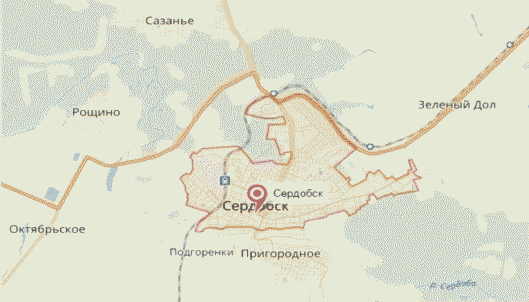 Рис. 1 - Карта границ города СердобскаГрадообразующим предприятием является АО "Сердобский машиностроительный завод", который занимается производством комплектующих изделий для ОАО "АВТОВАЗ", картеров для ОАО "КААЗ" и прицепов для Минобороны.Основными бюджетообразующими предприятиями города Сердобска являются промышленные предприятия: Бизнес-центр "Лина", ОАО "Мечта", ОАО "Сердобский хлебокомбинат", ЗАО "Сердобский механический завод", ОАО "Горпищекомбинат", ООО "Кирпичный завод", ЗАО "Родник", ОАО "Горпищекомбинат".Виды выпускаемой продукции промышленных предприятий в городе Сердобске являются производство: молочной продукции; прицепов, полуприцепов, деталей и принадлежностей для автомобилей; мебели; хлебобулочных и макаронных изделий; сухих хлебобулочных и кондитерских изделий, пива.Сельским хозяйством занимается управление районного агропромышленного объединения, районных отделений областных объединений "Сельхозтехника "Сельхозхимия", а также специальные подразделения РАПО, как семенная инспекция, племживообъединение, ветбаклаборатория, межрайонное "Зооветснаб".Эффективное использование имеющегося промышленного, сельскохозяйственного потенциала во многом зависит от объема инвестиций, вкладываемых в их освоение. Этому способствуют реализуемые в городе национальные проекты и областные и муниципальные программы, направленные на развитие экономики и социальной сферы.На территории города имеются личные подсобные хозяйства, которые занимаются производством животноводческой продукции. Специализация животноводства у населения - производство мяса крупного рогатого скота, свиней, овец, птицы, производство молока.Современный баланс численности населения по возрастному составу представлены в таблице 2.Таблица 2Самоуправление осуществляется через представительный орган - Собрание представителей города Сердобска и исполнительные органы - администрация города Сердобска.Прогноз перспективной численности населенияРасчет проектной численности населения произведен на основании данных администрации города Сердобска.Динамика изменения численности населения города Сердобска с 2017 года по 2027 год показана в таблице 3. В городе наблюдается убыль населения, которая обусловлена низкой рождаемостью, не обеспечивающей естественный прирост населения, смертностью, превышающей уровень рождаемости, миграционным оттоком населения. Таким образом, естественная убыль не компенсируется механическим приростом. Убыль численности населения будет составлять 0,5% в год.Таблица 32.2. Социально-экономическая характеристикаОдним из показателей экономического развития является численность населения. Изменение численности населения служит индикатором уровня жизни в городе Сердобске, привлекательности территории для проживания, осуществления деятельности.Численность населения города Сердобска на 01.01.2017 г. составила 32986 человек (зарегистрированных по месту жительства), из них трудоспособного населения - 17194 человека (52,1%). Кроме того в городе проживают - 10988 пенсионеров (33,4%), детей младше трудоспособного возраста - 4804 человек (14,5%).В то же время город обладает рядом условий, которые позволяют развивать территорию и ее социально-экономическую инфраструктуру (см. таблицу 4).Таблица 4На территории города Сердобска расположены крупные промышленные предприятия: АО "Сердобский машиностроительный завод", Бизнес-центр "Лина", ОАО "Мечта", ОАО "Сердобский хлебокомбинат", ЗАО "Сердобский механический завод", ОАО "Горпищекомбинат", ООО "Кирпичный завод", ЗАО "Родник", ОАО "Горпищекомбинат".2.3. Характеристика функционирования и показатели работытранспортной инфраструктуры по видам транспортаТранспортная инфраструктура - система коммуникаций и объектов городского, внешнего пассажирского и грузового транспорта, включающая улично-дорожную сеть, линии и сооружения внеуличного транспорта, объекты обслуживания пассажиров, объекты обработки грузов, объекты постоянного и временного хранения и технического обслуживания транспортных средств.Уровень развития транспортной сферы в сильной степени определяется общим состоянием экономики отдельных территориальных образований, инвестиционной и социальной политикой государственных структур и другими факторами. В числе последних важная роль принадлежит особенностям географического положения сельского поселения.Транспортная инфраструктура города Сердобска является составляющей инфраструктуры Пензенской области. Основными структурными элементами транспортной структуры города являются: сеть улиц и дорог.Внешние транспортно-экономические связи города Сердобска с другими регионами осуществляются в основном автомобильным видом транспорта.Кроме того на территории города расположена железнодорожная станция, позволяющая осуществлять доставку грузов и пассажиров в город и из него железнодорожным транспортом.Виды общественного транспорта, используемые населением, организациями и предприятиями города Сердобска представлены в таблице 5.Таблица 52.4. Характеристика сети дорог, оценка качествасодержания дорогАвтомобильные дороги являются важнейшей составной частью транспортной инфраструктуры города Сердобска. Они связывают территорию города с соседними территориями, населенные пункты поселения с районным центром, обеспечивают жизнедеятельность всех населенных пунктов поселения, во многом определяют возможности развития поселения, по ним осуществляются автомобильные перевозки грузов и пассажиров.Город Сердобск расположен в южной части Пензенской области, в 102 км от областного центра г. Пензы, где уже сложилась развитая сеть автомобильных дорог. Расстояние до п. Беково - 40 км, п. Колышлей - 40 км, Тамала - 63 км, Ртищево - 40 км, областная трасса с асфальтовым покрытием Сердобск - Колышлей - Пенза.С областным центром город связан железной дорогой Ртищево - Пенза и шоссейной дорогой с асфальтовым покрытием Сердобск - Колышлей - Пенза, с г. Саратов дорогой с асфальтовым покрытием Сердобск - Ртищево - Саратов.Непосредственно к городу примыкают две дороги областного значения:- автодорога Колышлей - Сердобск, протяжение в границах района - 22,8 км;- автодорога Пенза - Беково, протяжение в границах района 13,4 км.Автодороги имеют асфальтобетонное покрытие шириной 6 - 7 м.Областные дороги связывают две автомобильные дороги общегосударственного значения, на север Москва - Шацк - Самара и республиканского значения Тамбов - Ртищево - Саратов. Интенсивность движения по областным дорогам на подходах к городу составляет 2300 автомобилей в сутки в обоих направлениях.К г. Сердобску подходят дороги местного значения:- Сердобск - Соколка, протяженность - 25,2 км, 8 м асфальтобетонное покрытие;- Автодорога Сердобск - с-з им. Кирова, протяженность - 39,5 км, 7 м асфальтобетонное покрытие;- Автодорога Сердобск - Куракино, протяженность - 11 км, 6,6 м асфальтобетонное покрытие;- Автодорога Сердобск - Байка, протяженность - 78 км, 6,0 м асфальтобетонное покрытие;- Автодорога Сердобск - Зеленовка, протяженность - 15,3 км, 7 м асфальтобетонное покрытие.Данные дороги обеспечивают связь г. Сердобска с сельскими населенными пунктами района.Таблица 6Перечень и параметры дорожного движения на автомобильныхдорогах общего пользования местного значениягорода Сердобска с подведомственной территориейОт уровня развития сети автомобильных дорог во многом зависит решение задач достижения устойчивого экономического роста поселения, повышения конкурентоспособности местных производителей и улучшения качества жизни населения.К автомобильным дорогам общего пользования местного значения относятся муниципальные дороги, улично-дорожная сеть и объекты дорожной инфраструктуры, расположенные в границах города, находящиеся в муниципальной собственности города.Классификация автомобильных дорог общего пользования местного значения города и их отнесение к категориям автомобильных дорог (первой, второй, третьей, четвертой, пятой категориям) осуществляются в зависимости от транспортно-эксплуатационных характеристик и потребительских свойств автомобильных дорог в порядке, установленном Правительством Российской Федерации.Основные местные автомобильные дороги выполняют связующие функции между улицами и отдельными объектами населенных пунктов города Сердобска.В соответствии с ГОСТ Р 52398 "Классификация автомобильных дорог, основные параметры и требования" дороги общего пользования города относятся к классу автомобильных дорог "Дорога обычного типа" (не скоростная дорога)" с категорией V.Для категории V предусматривается количество полос - 1, ширина полосы 4,5 метра, разделительная полоса не требуется, допускается пересечение в одном уровне с автомобильными дорогами, велосипедными и пешеходными дорожками, с железными дорогами и допускается доступ на дорогу с примыканием на одном уровне.Автомобильные дороги местного значения города имеют идентификационные номера, которые присвоены администрацией Сердобского района в соответствии с "Правилами присвоения автомобильным дорогам идентификационных номеров", утвержденными приказом Минтранса от 07.02.2007 года N 16.В связи с недостаточностью финансирования расходов на дорожное хозяйство в бюджете города Сердобска эксплуатационное состояние значительной части улиц города по отдельным параметрам перестало соответствовать требованиям нормативных документов и технических регламентов. Возросли материальные затраты на содержание улично-дорожной сети в связи с необходимостью проведения значительного объема работ по ямочному ремонту дорожного покрытия улиц.По состоянию на 1 января 2017 года доля автомобильных дорог, не соответствующих нормативным и допустимым требованиям к транспортно-эксплуатационным показателям, составляла 50%.Улично-дорожная сеть внутри населенных пунктов, как правило, благоустроена лишь частично.Ширина улиц в населенных пунктах города Сердобска продиктована сложившейся застройкой, что и определило ширину в красных линиях 25,0 - 35,0 м, ширину проезжей части - 7,0 - 9,0 м. На сегодняшний день большая часть основных улиц и дорог города Сердобска грунтовая и асфальтобетонная. Общая протяженность автомобильных дорог составляет 106,8 км, из них: 34,1 км - асфальтобетонное и 79,8 км - грунтовое покрытие.Муниципальное образование имеет все предпосылки, которые могут стать основой его процветания в долгосрочной перспективе.Улично-дорожная сеть является основным образующим элементом транспортной, инженерной и социальной инфраструктуры города. Развитие дорожной сети и инфраструктурных объектов в комплексном развитии города является одним из наиболее социально значимых вопросов.Автомобильные дороги имеют стратегическое значение. Они связывают территорию города с соседними территориями, областным центром, обеспечивают жизнедеятельность муниципального образования, во многом определяют возможности развития города, по ним осуществляются автомобильные перевозки грузов и пассажиров. Сеть внутригородских автомобильных дорог обеспечивает мобильность населения и доступ к материальным ресурсам, позволяет расширить производственные возможности экономики за счет снижения транспортных издержек и затрат времени на перевозки.Улично-дорожная сеть города Сердобска представляет собой сложившуюся сеть улиц и проездов, которая в основном подчинена прямоугольной системе, обеспечивающая внешние и внутренние связи на территории муниципального образования с производственной зоной, с кварталами жилых домов, с общественной зоной.В составе улично-дорожной сети выделены улицы и дороги следующих категорий:- городские дороги, по которым осуществляется транспортная связь населенного пункта с внешними дорогами;- главные улицы, обеспечивающие связь жилых территорий с общественным центром;- улицы в жилой застройке (жилые улицы). По этим улицам осуществляется транспортная связь внутри жилых территорий и с главными улицами;- пешеходные улицы - по ним осуществляется связь с учреждениями и предприятиями обслуживания, в том числе в пределах общественного центра.Необходимо усовершенствовать существующее благоустройство улиц, покрытие улиц в застройке города с устройством тротуаров из тротуарной плитки в районе общественного центра.На сегодняшний день большая часть основных улиц и дорог города Сердобска выполнена в щебеночном исполнении.К недостаткам улично-дорожной сети города Сердобска можно отнести следующее:- отсутствует четкая дифференциация улично-дорожной сети по категориям согласно требований СНиП 2.07.01-89*;- некоторая часть улично-дорожной сети населенного пункта находится в неудовлетворительном состоянии и не имеет твердого покрытия;- пешеходное движение происходит по проезжим частям улиц, что приводит к возникновению ДТП на проезжей части.Также,необходимо обеспечить город парковочными местами вблизи общественных и социально значимых объектов, а также дополнительными пешеходными тротуарами.Состояние автодорог, пролегающих по территории города Сердобска, оценивается как удовлетворительное.Развитие экономики города во многом определяется эффективностью функционирования автомобильного транспорта, которая зависит от уровня развития и состояния сети внутригородских автомобильных дорог общего пользования.Недостаточный уровень развития дорожной сети приводит к значительным потерям экономики и населения города, является одним из наиболее существенных ограничений темпов роста социально-экономического развития города Сердобска, поэтому совершенствование сети внутригородских автомобильных дорог общего пользования имеет важное значение для города.Развитие дорожной сети позволит обеспечить приток трудовых ресурсов, развитие производства, а это в свою очередь приведет к экономическому росту города.Наиболее важной проблемой развития сети автомобильных дорог города являются внутригородские автомобильные дороги общего пользования.Автомобильные дороги подвержены влиянию природной окружающей среды, хозяйственной деятельности человека и постоянному воздействию транспортных средств, в результате чего меняется технико-эксплуатационное состояние дорог.Состояние сети дорог определяется своевременностью, полнотой и качеством выполнения работ по содержанию, ремонту и капитальному ремонту и зависит напрямую от объемов финансирования и стратегии распределения финансовых ресурсов в условиях их ограниченных объемов.В условиях, когда объем инвестиций в дорожный комплекс является явно недостаточным, а рост уровня автомобилизации значительно опережает темпы роста развития дорожной сети, на первый план выходят работы по содержанию и эксплуатации дорог. При выполнении текущего ремонта используются современные технологии с использованием специализированных звеньев машин и механизмов, позволяющих сократить ручной труд и обеспечить высокое качество выполняемых работ. При этом текущий ремонт в отличие от капитального не решает задач, связанных с повышением качества дорожного покрытия - характеристик ровности, шероховатости, прочности и т.д. Проведенный анализ эффективности работ по текущему ремонту и ремонту путем замены верхнего слоя покрытия показывает, что при объеме работ, превышающем 20% от общей площади покрытия, текущий ремонт является неэффективным. Поэтому в Программе предпочтение отдается капитальному ремонту.Недофинансирование дорожной отрасли, в условиях постоянного роста интенсивности движения, изменения состава движения в сторону увеличения грузоподъемности транспортных средств, приводит к несоблюдению межремонтных сроков, накоплению количества участков "недоремонта".Учитывая вышеизложенное, в условиях ограниченных финансовых средств стоит задача их оптимального использования с целью максимально возможного снижения количества проблемных участков автомобильных дорог и сооружений на них.Применение программно-целевого метода в развитии внутригородских автомобильных дорог общего пользования города Сердобска позволит системно направлять средства на решение неотложных проблем дорожной отрасли в условиях ограниченных финансовых ресурсов.Реализация комплекса программных мероприятий сопряжена со следующими рисками:- риск ухудшения социально-экономической ситуации в стране, что выразится в снижении темпов роста экономики и уровня инвестиционной активности, возникновении бюджетного дефицита, сокращения объемов финансирования дорожной отрасли;- риск превышения фактического уровня инфляции по сравнению с прогнозируемым, ускоренный рост цен на строительные материалы, машины, специализированное оборудование, что может привести к увеличению стоимости дорожных работ, снижению объемов строительства, реконструкции, капитального ремонта, ремонта и содержания внутригородских автомобильных дорог общего пользования;- риск задержки завершения перехода на финансирование работ по содержанию, ремонту и капитальному ремонту внутригородских автомобильных дорог в соответствии с нормативами денежных затрат, что не позволит в период реализации Программы существенно сократить накопленное в предыдущий период отставание в выполнении ремонтных работ на сети автомобильных дорог общего пользования и достичь запланированных в Программе величин показателей.Несоответствие уровня развития автомобильных дорог уровню автомобилизации приводит к существенному росту расходов, снижению скорости движения, повышению уровня аварийности.В связи с недостаточностью финансирования расходов на дорожное хозяйство в бюджете муниципального образования эксплуатационное состояние значительной части улиц города по отдельным параметрам перестало соответствовать требованиям нормативных документов и технических регламентов. Возросли материальные затраты на содержание улично-дорожной сети в связи с необходимостью проведения значительного объема работ по ямочному ремонту дорожного покрытия улиц и замене уличных осветительных приборов.При прогнозируемых темпах социально-экономического развития спрос на грузовые перевозки автомобильным транспортом к 2026 году увеличится. Объем перевозок пассажиров автобусами и легковыми автомобилями к 2026 году также увеличится. Прогнозируемый рост количества транспортных средств и увеличение объемов грузовых и пассажирских перевозок на автомобильном транспорте приведет к повышению интенсивности движения на автомобильных дорогах местного значения.Около 50 процентов протяженности автомобильных дорог местного значения не соответствует нормативным требованиям по транспортно-эксплуатационному состоянию, что приводит к повышению себестоимости автомобильных перевозок и снижению конкурентоспособности продукции предприятий.Недостаточный уровень развития дорожной сети приводит к значительным потерям для экономики и населения муниципального образования и является одним из наиболее существенных инфраструктурных ограничений темпов социально-экономического развития города Сердобска.Для обеспечения прогнозируемых объемов автомобильных перевозок требуется реконструкция перегруженных участков автомобильных дорог, приведение их в соответствие с нормативными требованиями по транспортно-эксплуатационному состоянию и обеспечение автодорожных подъездов к сельским населенным пунктам, имеющим перспективы развития, по дорогам с твердым покрытием.Обеспечение безопасности дорожного движения является одной из важных социально-экономических и демографических задач Российской Федерации. Аварийность на автомобильном транспорте наносит огромный материальный и моральный ущерб как обществу в целом, так и отдельным гражданам. Дорожно-транспортный травматизм приводит к исключению из сферы производства людей трудоспособного возраста. Гибнут и становятся инвалидами дети.Обеспечение безопасности дорожного движения является составной частью национальных задач обеспечения личной безопасности, решения демографических, социальных и экономических проблем, повышения качества жизни, содействия региональному развитию.Одним из главных направлений демографической политики, в соответствии с Концепцией демографической политики Российской Федерации на период до 2025 года, обозначено снижение смертности населения, прежде всего высокой смертности мужчин в трудоспособном возрасте от внешних причин, в том числе в результате дорожно-транспортных происшествий.Цели повышения уровня безопасности транспортной системы, сокращения темпов роста количества дорожно-транспортных происшествий, снижение тяжести их последствий, числа пострадавших и погибших в них обозначены и в Транспортной стратегии Российской Федерации на период до 2026 года.Таким образом, задачи сохранения жизни и здоровья участников дорожного движения за счет повышения качества и оперативности медицинской помощи пострадавшим и, как следствие, сокращение демографического и социально-экономического ущерба от дорожно-транспортных происшествий и их последствий согласуются с приоритетными задачами социально-экономического развития Российской Федерации в долгосрочной и среднесрочной перспективе и направлены на обеспечение снижения темпов убыли населения Российской Федерации, создание условий для роста его численности.При условии сохраняющейся в улично-дорожной сети, предполагается увеличение интенсивности дорожного движения и соответственно количества дорожно-транспортных происшествий.Фактором риска, оказывающим влияние на результаты программы и на который участники программы не могут оказать непосредственного влияния, является рост количества дорожно-транспортных происшествий с участием водителей, стаж управления которых транспортным средством менее 3-х лет. Уровень подготовки водителей достиг хороших показателей.В качестве мероприятий программы, направленных на управление рисками, их своевременное выявление и минимизацию, предлагается развитие систем фото- и видеофиксации нарушений правил дорожного движения на территории города Сердобска и развитие системы оказания помощи пострадавшим в дорожно-транспортных происшествиях.Для эффективного решения проблем с дорожно-транспортной аварийностью и обеспечения снижения ее показателей необходимо продолжение системной реализации мероприятий по повышению безопасности дорожного движения и их обеспеченность финансовыми ресурсами.Перечисленные проблемы автодорожного комплекса муниципального образования ставят в число первоочередных задач реализацию проектов по улучшению транспортно-эксплуатационного состояния существующей сети автомобильных дорог общего пользования и сооружений на них, приведение технических параметров и уровня инженерного оснащения дорог в соответствие с достигнутыми размерами интенсивности движения.2.5. Анализ состава парка транспортных средств и уровняавтомобилизации, обеспеченность парковкамиНа протяжении последних лет наблюдается тенденция к увеличению числа автомобилей на территории города. Основной прирост этого показателя осуществляется за счет увеличения числа легковых автомобилей граждан в среднем на 10 - 11% в год (Значения указаны по Сердобскому муниципальному району в целом). Парк грузовых автомобилей не увеличивался, что связано со сложившейся экономической ситуацией в области и районе.Сведения об общем количестве грузовых и легковых автомобилей в городе, находящиеся в том числе и в личной собственности граждан, отсутствуют.Хранение автотранспорта на территории города Сердобска осуществляется в пределах участков предприятий и на придомовых участках жителей города.2.6. Характеристика работы транспортных средств общегопользования, включая анализ пассажиропотокаПассажирский транспорт является важнейшим элементом сферы обслуживания населения, без которого невозможно нормальное функционирование общества. Он призван удовлетворять потребности населения в передвижениях, вызванные производственными, бытовыми и культурными связями.Структурная схема транспортного комплекса состоит из внешнего двух основных составляющих: внутренний пассажирский транспорт и внешний транспорт. Во внутреннем пассажирском транспорте выделяются: маршрутные такси, частный автомобильный и частный таксомоторный транспорт. Внешний транспорт представлен автомобильными средствами передвижения, обслуживающими перевозки между городами.ИП С.В. Оксин осуществляет транспортное обслуживание в городе Сердобске, который обслуживает 6 автобусных маршрутов по городу и осуществляет перевозки к памятным местам Пензенской области. Также по городу перевозкой пассажиров и багажа занимаются индивидуальные предприниматели, получившие разрешение на этот вид деятельности (60 человек).АТП обслуживает и основные внешние перевозки грузовые. Частично во внешних грузовых перевозках участвует автопарк различных ведомственных хозяйств. Отправление и прибытие автобусов по внегородским маршрутам осуществляется на автовокзале, расположенном рядом с железнодорожным вокзалом. Перевозки пассажиров из г. Пензы в г. Сердобск обеспечиваются ежедневными прямыми (девять раза в день). Также, существуют ежедневные рейсы электричкой (Пенза-1 - Ртищево-1) и поездом.В восточной части города расположена ж/д станция "Сердобск". Она располагается на двухпутном участке одного из главных ходов железной дороги Ртищево - Пенза, соединяющем два основные широтные направления ж/д сети России "Москва - Самара" и "Москва - Саратов", и является частью транспортной магистрали Донбасс - Урал.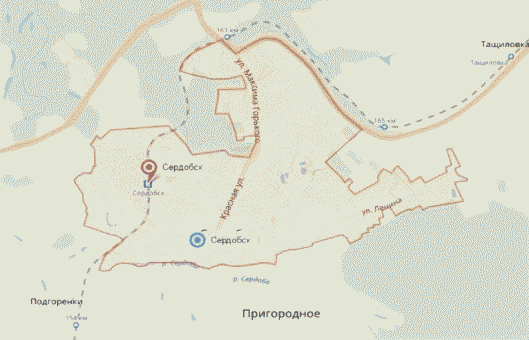 Рис. 2 - Карта расположения станции "Сердобск"относительно г. СердобскаРасположена станция "Сердобск" между двумя крупными железнодорожными узлами Пенза и Ртищево, что обусловило характер ее грузовой и пассажирской работы. Она является преимущественно транзитной станцией для грузовых и пассажирских поездов. Станция имеет здание вокзала с кассами для продажи билетов на пригородные и междугородние рейсы, зал ожидания. С 2015 года возобновилась работа буфета. Привокзальная площадь оборудована освещением и громкоговорителями.Станция "Сердобск" по характеру и объему выполняемой работы является промежуточной станцией 2-го класса.Путевое развитие станции состоит из двух парков - четного и нечетного, имеющих 2 приемоотправочных и 2 погрузо-разгрузочных пути. Грузовые устройства станции представлены крытым грузовым складом с двумя высокими платформами.Железная дорога не испытывает перегрузок и работает без сбоев. Путепровод пересекающий железную дорогу имеет конструктивные недостатки с просадкой опор. Необходим инженерный контроль.В таблице 7 представлено расписание пригородных поездов и поездов дальнего следования, останавливающихся на станции "Сердобск".Таблица 7Расписание движения поездов через станцию "Сердобск"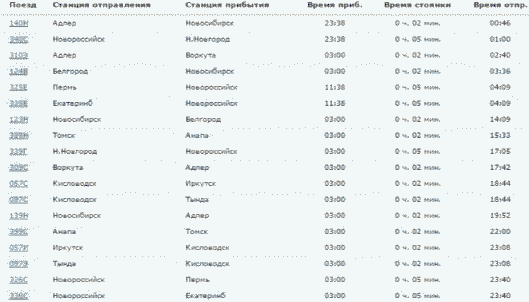 Через вокзал проходит 18 пассажирских поездов.2.7. Характеристика условий немоторизованного передвиженияНа территории города Сердобска велосипедное движение в организованных формах не представлено и отдельной инфраструктуры не имеет.2.8. Характеристика движения грузовых транспортных средств,оценка работы транспортных средств коммунальных и дорожныхслужб, состояние инфраструктуры для данныхтранспортных средствВ городе Сердобске имеются организации занимающиеся грузоперевозками на коммерческой и некоммерческой основе.Актуальные данные по грузоперевозкам отсутствуют.Коммунальные службы города Сердобска своих транспортных средств не имеют, при использовании спецтехники для содержания автомобильных дорог общего пользования местного значения заключаются Муниципальные контракты.В городе имеются частные предприятия по техническому обслуживанию автомобилей.2.9. Анализ безопасности дорожного движенияПроблема аварийности, связанная с автомобильным транспортом, приобрела особую остроту в связи с несоответствием дорожно-транспортной инфраструктуры потребностям общества и государства в безопасном дорожном движении, недостаточной эффективностью функционирования системы обеспечения безопасности дорожного движения и крайне низкой дисциплиной участников дорожного движения.Увеличение парка транспортных средств при снижении объемов строительства, реконструкции и ремонта автомобильных дорог, недостаточном финансировании по содержанию автомобильных дорог привели к ухудшению условий движения.Обеспечение безопасности дорожного движения на улицах населенных пунктов и автомобильных дорогах поселения, предупреждение дорожно-транспортных происшествий (ДТП) и снижение тяжести их последствий является на сегодня одной из актуальных задач.В 2016 году на территории г. Сердобска зарегистрировано 67 дорожно-транспортных происшествий (АППГ - 54), в результате которых погибло 6 человек (АППГ - 4), из них погибло несовершеннолетних 0 (АППГ - 0), ранения получили 88 человек (АППГ - 70) из них несовершеннолетних 15 (АППГ - 11).По вине водителей, находящихся в состоянии опьянения, зарегистрировано 15 ДТП (АППГ - 18). В результате данных ДТП погибло 2 человека (АППГ - 2), телесные повреждения получили 21 человек (АППГ - 21).Из-за увеличения количества личного автотранспорта у жителей и несовершенства технических средств организации дорожного движения возможно ухудшение ситуации связанной с дорожно-транспортными происшествиями на территории города Сердобска.Основными причинами совершения ДТП с тяжелыми последствиями по данным Государственной инспекции безопасности дорожного движения УМВД России по Пензенской области являются несоответствие скорости движения конкретным дорожным условиям, нарушение скоростного режима, нарушение правил обгона и нарушение правил дорожного движения пешеходов.Одним из важных технических средств организации дорожного движения являются дорожные знаки, информационные указатели, предназначенные для информирования об условиях в режимах движения водителей и пешеходов. Качественное изготовление дорожных знаков, правильная их расстановка в необходимом объеме и информативность оказывают значительное влияние на снижение количества дорожно-транспортных происшествий и в целом повышают комфортабельность движения.Схема установки новых дорожных знаков, форма, цвета раскраски приняты в соответствии с ГОСТ Р 52289-2004 "Правила применения дорожных знаков, разметки, светофоров, дорожных ограждений и направляющих устройств".В связи с рисками ухудшения обстановки с аварийностью и наличием проблемы обеспечения безопасности дорожного движения требуется выработка и реализация долгосрочной стратегии, координация усилий всех заинтересованных служб и населения, органов местного самоуправления. Это позволит установить необходимые виды и объемы работ, обеспечить безопасность дорожного движения, сформировать расходные обязательства по задачам, сконцентрировав финансовые ресурсы на реализацию приоритетных задач.В городе Сердобске проводятся профилактические мероприятия по предотвращению ДТП:- пресечение нарушений ПДД, связанных с управлением транспортными средствами в состоянии опьянения, "Нетрезвый водитель";- пресечение нарушений со стороны пешеходов, "Пешеход";- пресечение нарушений правил проезда пешеходных переходов, "Пешеходный переход";- пресечение нарушений ПДД, связанных с управлением ТС с техническими неисправностями, не оборудованными тахографами, оборудованными с нарушениями установленных требований, "Технеисправность";- пресечение нарушений ПДД, допущенных водителями, должностными и юридическими лицами организаций, осуществляющих перевозку пассажиров на коммерческой основе, "Автоперевозчик";- пресечение нарушений ПДД, связанных с перевозкой детей, "Автокресло - детям";- пресечение нарушений ПДД, связанных с превышением скорости, "Скорость";- пресечение нарушений ПДД мототранспортными средствами;- пресечение нарушений ПДД, связанных с выездом на полосу, предназначенную для встречного движения, "Встречная полоса";- пресечение нарушений ПДД, связанных с нарушением передней обзорности для водителя, "Тонировка".2.10. Оценка уровня негативного воздействия транспортнойинфраструктуры на окружающую среду, безопасностьи здоровье населенияАвтомобильный транспорт и инфраструктура автотранспортного комплекса относятся к главным источникам загрязнения окружающей среды.Основной причиной высокого загрязнения воздушного бассейна выбросами автотранспорта является увеличение количества автотранспорта, его изношенность и некачественное топливо.Отработанные газы двигателей внутреннего сгорания содержат вредные вещества и соединения, в том числе канцерогенные. Нефтепродукты, продукты износа шин, тормозных накладок, хлориды, используемые в качестве антиобледенителей дорожных покрытий, загрязняют придорожные полосы и водные объекты.Главный компонент выхлопов двигателей внутреннего сгорания (кроме шума) - окись углерода (угарный газ) - опасен для человека, животных, вызывает отравление различной степени в зависимости от концентрации. При взаимодействии выбросов автомобилей и смесей загрязняющих веществ в воздухе могут образовываться новые вещества, более агрессивные. На прилегающих территориях к автомобильным дорогам вода, почва и растительность являются носителями ряда канцерогенных веществ. Недопустимо выращивание здесь овощей, фруктов и скашивание травы животным.Одним из направлений в работе по снижению негативного влияния автотранспорта на загрязнение окружающей среды является дальнейшее расширение использования альтернативного топлива - сжатого и сжиженного газа, благоустройство дорог, контроль работы двигателей.2.11. Характеристика существующих условий в перспективеразвития и размещения транспортной инфраструктурыПерспектива развития Сердобского района напрямую связана с развитием города Сердобска в целом.Проведенный SWOT-анализ социально-экономического положения муниципального образования показывает наличие следующих сильных и слабых сторон, угроз и возможностей (см. таблицу 8).Таблица 8SWOT-анализ социально-экономического положениямуниципального образованияКак видно из данной таблицы, территория города Сердобска по состоянию на 01.01.2017 года является привлекательной для инвесторов, перспективы развития транспортной инфраструктуры связаны с развитием промышленного производства, туризма.С учетом имеющейся демографической ситуации в городе, сложившихся рыночных цен на продукцию местных промышленных и сельскохозяйственных производителей на период до 2027 года высоких темпов развития и размещения транспортной инфраструктуры города Сердобска не планируется.2.12. Оценка нормативно-правовой базы, необходимойдля функционирования и развития транспортной инфраструктурыПрограмма комплексного развития транспортной инфраструктуры города Сердобска на 2017 - 2027 гг. подготовлена на основании следующих нормативно-правовых документов:- Градостроительный кодекс РФ от 29 декабря 2004 N 190-ФЗ;- Федеральный закон от 29 декабря 2014 года N 456-ФЗ "О внесении изменений в Градостроительный кодекс РФ и отдельные законные акты РФ";- Федеральный закон от 6 октября 2003 года N 131-ФЗ "Об общих принципах организации местного самоуправления в Российской Федерации";- Федеральный закон от 08.11.2007 N 257-ФЗ "Об автомобильных дорогах и о дорожной деятельности в Российской Федерации и о внесении изменений в отдельные законодательные акты Российской Федерации";- Федеральный закон от 09.02.2007 N 16-ФЗ "О транспортной безопасности";- Постановление Правительства РФ от 23.10.1993 г. N 1090 (ред. от 21.01.2016 г.) "О правилах дорожного движения";- Распоряжение Правительства Российской Федерации от 11 июля 2014 года N 1032-р "Об утверждении новой редакции Транспортной стратегии Российской Федерации на период до 2030 года";- Постановление Правительства РФ от 25 декабря 2015 года Пр-N 1440 "Об утверждении требований к программам комплексного развития транспортной инфраструктуры поселений, городских округов". Постановление правительства РФ;- Постановление Правительства Пензенской обл. от 19.08.2008 N 520-пП имеет название "О стратегических целях и задачах исполнительных органов государственной власти Пензенской области";- Постановление правительства Пензенской области об утверждении государственной программы Пензенской области "Развитие территорий, социальной и инженерной инфраструктуры, обеспечение транспортных услуг в Пензенской области на 2014 - 2020 годы" от 26.09.2013 года N 724-пП.В соответствии с изложенной в Программе политикой администрация города Сердобска должна разрабатывать муниципальные программы, конкретизировать мероприятия, способствующие достижению стратегических целей и решению поставленных Программой задач.2.13. Оценка финансирования транспортной инфраструктурыСостояние сети дорог определяется своевременностью, полнотой и качеством выполнения работ по содержанию, ремонту и капитальному ремонту и зависит напрямую от объемов финансирования и стратегии распределения финансовых ресурсов в условиях их ограниченных объемов.Недофинансирование дорожной отрасли в условиях постоянного роста интенсивности движения, изменения состава движения в сторону увеличения грузоподъемности транспортных средств приводит к разрушению дорожного покрытия, несоблюдению межремонтных сроков, накоплению количества участков недоремонта и увеличивает протяженность изношенных автомобильных дорог. В результате разрушение дорожных конструкций идет прогрессирующими темпами и стоимость их ремонта становится сопоставимой со стоимостью строительства новых дорог.Сохранность существующих дорог и искусственных сооружений на них во многом зависит и от нормативного круглогодичного содержания, что включает в себя комплекс мероприятий по предупреждению преждевременного разрушения и износа конструктивных элементов автодорог, а также по сохранению их текущего транспортно-эксплуатационного состояния. Выполнение необходимых установленных сезонных нормативов работ позволяет поддерживать дороги в состоянии, отвечающем нормативным требованиям, стандартам, обеспечивающим безопасность дорожного движения.Недостаточные объемы ремонта и содержания автомобильных дорог не только отрицательно влияют на технико-эксплуатационные показатели дорог, но и увеличивают транспортные издержки в экономике, ограничивают транспортную доступность городских и сельских территорий, тем самым усугубляя положение в социальной сфере, вызывая недовольство населения отсутствием комфортной среды проживания, несвоевременным оказанием срочной и профилактической медицинской помощи, нерегулярным движением школьных автобусов, рейсовых маршрутов.Кроме того, неудовлетворительные дорожные условия способствуют возникновению дорожно-транспортных происшествий (далее - ДТП) в каждом восьмом зарегистрированном случае.В сложившейся на сегодняшний момент ситуации в сфере дорожного хозяйства основным направлением дорожной деятельности является сохранение существующей сети автомобильных дорог, улучшение ее транспортно-эксплуатационных показателей, соответствующих действующим нормативам. В этой связи на первый план выходят работы по содержанию и эксплуатации дорог с целью максимально возможного снижения количества проблемных участков автомобильных дорог и сооружений на них.Предоставление и расходование средств дорожного фонда города Сердобска осуществляется в объемах, определенных Законом Пензенской области об областном бюджете на очередной финансовый год и плановый период, и по направлениям, определенным решением администрации города Сердобска.Финансовой основой реализации муниципальной программы являются средства бюджета города Сердобска.Программой предусматривается софинансирование расходных обязательств города Сердобска в размере 5%, а также предоставление субсидий из областного бюджета, в целях ресурсного обеспечения работ по строительству, реконструкции и ремонту дорог города.Указанные в Программе объемы финансирования отдельных мероприятий из бюджета поселения являются предполагаемыми. Объемы ассигнований подлежат уточнению исходя из возможностей бюджета города Сердобска на соответствующий финансовый год.Ежегодные объемы финансирования Программы определяются в соответствии с утвержденным бюджетом города Сердобска на соответствующий финансовый год и с учетом дополнительных источников финансирования.Финансирование мероприятий Программы осуществляется в следующих формах бюджетных ассигнований: оплата муниципальных контрактов на поставку товаров, выполнение работ, оказание услуг для муниципальных нужд в целях реализации полномочий города по ремонту дорог местного значения.3. Прогноз транспортного спроса, изменения объемови характера передвижения населения и перевозок грузов3.1. Прогноз социально-экономического иградостроительного развитияПрогнозные значения показателей социально-экономического развития города Сердобска представлены в таблице 9.Таблица 9Значения приведенных показателей показывают обеспеченность населения социально-экономическими объектами, что будет влиять на прогнозную динамику притока населения (в основном, молодежи) в городе, улучшение уровня инфраструктуры города и рост промышленного производства.3.2. Прогноз транспортного спроса, объемов и характерапередвижения и перевозок грузов по видам транспорта,имеющегося на территории городаАнализ социально-демографической ситуации в городе позволяет сделать вывод, что значительного изменения транспортного спроса, объемов и характера передвижения населения на территории города Сердобска не планируется.В связи многочисленностью предприятий, расположенных на территории города, и увеличением их хозяйственной деятельности интенсивность грузового транспорта на расчетный срок увеличится.Для обеспечения безубыточной и бесперебойной работы общественного пассажирского автотранспорта планируется переход на экономически обоснованный тариф на проезд в общественном транспорте с учетом фактического пассажиропотока.3.3. Прогноз развития транспортной инфраструктуры по видамтранспорта, имеющегося на территории городаСтабильная ситуация с транспортным спросом населения не предполагает значительных изменений транспортной инфраструктуры по видам транспорта в городе Сердобске.На территории города имеются автомойки, автосервисы, АЗС.Требования к обеспеченности легкового транспорта автозаправочными станциями (АЗС), станциями технического обслуживания (СТО) и местами постоянного хранения индивидуальных легковых автомобилей обозначены в СП 42.13330.2011 "Градостроительство. Планировка и застройка городских и сельских поселений. Актуализированная редакция СНиП 2.07.01-89", так:- согласно п. 11.27, потребность в АЗС составляет: одна топливораздаточная колонка на 1200 легковых автомобилей;- согласно п. 11.26, потребность в СТО составляет: один пост на 200 легковых автомобилей;- согласно п. 11.19, общая обеспеченность закрытыми и открытыми автостоянками для постоянного хранения автомобилей должна составлять 90% расчетного числа индивидуальных легковых автомобилей.Размещение гаражей на сегодняшний день не требуется, так как дома в жилой застройке имеют придомовые участки, обеспечивающие потребность в местах постоянного хранения индивидуальных легковых автомобилей.3.4. Прогноз развития дорожной сети городаРеализация муниципальной программы позволит сохранить существующую сеть автомобильных дорог за счет качественного содержания, повысить качественные характеристики дорожных покрытий и безопасность дорожного движения за счет проведения целевых мероприятий по ремонту, капитальному ремонту, реконструкции автомобильных дорог, применения новых технологий и материалов, разработки и обновления проектов организации дорожного движения.В результате реализации Программы планируется достигнуть следующих показателей (см. таблицу 10):Таблица 10Необходимость и очередность строительства автомобильных дорог на территориях нового промышленного и жилищного строительства определяется и осуществляется застройщиком.Существующие риски по возможности достижения прогнозируемых результатов:3.5. Прогноз уровня автомобилизации, параметровдорожного движенияПо прогнозу на долгосрочный период до 2027 года обеспеченность жителей города индивидуальными легковыми автомобилями будет возрастать на 10 - 11% в год, что не сильно скажется на изменении интенсивности движения транспортного потока.В городе на расчетный срок изменений параметров дорожного движения с 2017 г. по 2027 г. не прогнозируется.3.6. Прогноз показателей безопасности дорожного движенияВ 2016 году на территории г. Сердобска зарегистрировано 67 дорожно-транспортных происшествий (АППГ - 54), в результате которых погибло 6 человека (АППГ - 4), из них погибло несовершеннолетних 0 (АППГ - 0), ранения получили 88 человек (АППГ - 70), из них несовершеннолетних 15 (АППГ - 11).По вине водителей, находящихся в состоянии опьянения, зарегистрировано 15 ДТП (АППГ - 18). В результате данных ДТП погибло 2 человека (АППГ - 2), телесные повреждения получил 21 человек (АППГ - 21).В перспективе возможно ухудшение ситуации из-за следующих причин:- постоянно возрастающая мобильность населения;- массовое пренебрежение требованиями безопасности дорожного движения со стороны участников движения;- неудовлетворительное состояние автомобильных дорог;- недостаточный технический уровень дорожного хозяйства;- несовершенство технических средств организации дорожного движения.Чтобы не допустить негативного развития ситуации, необходимо:- создание современной системы обеспечения безопасности дорожного движения на автомобильных дорогах общего пользования в улично-дорожной сети города Сердобска;- повышение правового сознания и предупреждение опасного поведения среди населения, в том числе среди несовершеннолетних;- повышение уровня обустройства автомобильных дорог общего пользования - установка средств организации дорожного движения на дорогах (дорожных знаков, лежачих полицейских).В городе Сердобске проводятся профилактические мероприятия по предотвращению ДТП: "Нетрезвый водитель", "Пешеход", "Пешеходный переход", "Технеисправность", "Автоперевозчик", "Автокресло - детям", "Скорость", "Встречная полоса" и "Тонировка".Если в расчетный срок осуществятся мероприятия по обеспечению безопасности дорожного движения в городе Сердобске, то прогноз показателей безопасности дорожного движения улучшится.3.7. Прогноз негативного воздействия транспортнойинфраструктуры на окружающую среду и здоровье населенияЗадачами транспортной инфраструктуры в области снижения вредного воздействия транспорта на окружающую среду являются:- сокращение вредного воздействия транспорта на здоровье человека за счет снижения объемов воздействий, выбросов и сбросов, количества отходов на всех видах транспорта;- мотивация перехода транспортных средств на экологически чистые виды топлива.Для снижения вредного воздействия транспорта на окружающую среду и возникающих ущербов необходимо:- уменьшать вредное воздействие транспорта на воздушную и водную среду и на здоровье человека за счет применения экологически опасных видов транспортных средств;- стимулировать использование транспортных средств, работающих на альтернативных источниках (ненефтяного происхождения) топливно-энергетических ресурсов.Для снижения негативного воздействия транспортно-дорожного комплекса на окружающую среду в условиях увеличения количества автотранспортных средств и повышения интенсивности движения на автомобильных дорогах предусматривается реализация следующих мероприятий:- разработка и внедрение новых способов содержания, особенно в зимний период, автомобильных дорог общего пользования, позволяющих уменьшить отрицательное влияние противогололедных материалов;- обустройство автомобильных дорог средствами защиты окружающей среды от вредных воздействий, включая применение искусственных и растительных барьеров вдоль автомагистралей для снижения уровня шумового воздействия и загрязнения прилегающих территорий.Реализация указанных мер будет осуществляться на основе повышения экологических требований к проектированию, строительству, ремонту и содержанию автомобильных дорог.Основной задачей в этой области является сокращение объемов выбросов автотранспортных средств, количества отходов при строительстве, реконструкции, ремонте и содержании автомобильных дорог.4. Принципиальные варианты развития транспортнойинфраструктуры и их укрупненная оценка по целевымпоказателям развития транспортной инфраструктурыс последующим выбором предлагаемого к реализации вариантаУлично-дорожная сеть представляет собой сложившуюся сеть улиц и проездов, обеспечивающих внешние и внутренние связи на территории города с производственной зоной, с кварталами жилых домов, с общественной зоной. В широтном направлении улицы проходят параллельно р. Сердобе, их построение в меридиональном направлении определяется трассой железной дороги и склонами Шишковского оврага.Основу существующей улично-дорожной сети города составляют 2 улицы:В широтном направлении - ул. Ленина, проходящая в южной части города параллельно р. Сердоба. Она служит для связи района машзавода и железнодорожного вокзала с восточным районом.В меридиональном направлении продолжающие друг друга улицы Березки, Горького, Красная.Ул. Красная является основным въездом в город со стороны Пензы и связывает Октябрьский поселок с основной южной частью города.Улицы Пушкина, Гоголя, Циолковского, Яблочкова и Балашовская, проходящие в центре города имеют незначительное протяжение, связывая отдельные зоны центральной части с основными магистралями города.Функцию главной улицы города выполняет в настоящее время ул. Ленина на участке от часового завода до ул. Пензенской.Основными факторами, определяющими направления разработки и последующей реализации Программы, являются:- тенденции социально-экономического развития города, характеризующиеся незначительным повышением численности населения, развитием рынка жилья, сфер обслуживания и промышленности;- состояние существующей системы транспортной инфраструктуры;- перспективное строительство малоэтажных домов, направленное на улучшение жилищных условий граждан.Для реализации поставленных целей и решения задач Программы, достижения планируемых значений показателей и индикаторов предусмотрено выполнение комплекса взаимоувязанных мероприятий.В рамках задачи, предусматривающей увеличение протяженности автомобильных дорог местного значения, соответствующих нормативным требованиям, предусмотрены мероприятия по реконструкции перегруженных движением участков автомобильных дорог, ликвидации грунтовых разрывов и реконструкции участков дорог, имеющих переходный тип дорожного покрытия проезжей части, реконструкции искусственных сооружений для приведения их характеристик в соответствие с параметрами автомобильных дорог на соседних участках, повышения безопасности движения, увеличения грузоподъемности, долговечности и эксплуатационной надежности.Транспортная инфраструктура по видам транспорта не претерпит существенных изменений в период реализации Программы. Основным видом транспорта остается автомобильный. Транспортная связь с областным центром и населенными пунктами будет осуществляться общественным транспортом (автобусное сообщение), внутри населенных пунктов личным транспортом и пешеходным сообщением. Для целей обслуживания действующих производственных предприятий сохраняется использование грузового транспорта.В рамках задачи, предусматривающей меры по обеспечению устойчивого функционирования автомобильных дорог общего пользования местного значения, намечены мероприятия по организационной и правовой поддержке реализации задач муниципального заказчика Программы, направленные на проведение работ в целях государственной регистрации прав на объекты недвижимости дорожного хозяйства муниципальной собственности, установление придорожных полос автомобильных дорог местного значения и обозначение их на местности, информационное обеспечение дорожного хозяйства, выполнение работ и оказание услуг, направленных на обеспечение сохранности автомобильных дорог общего пользования местного значения, выполнение работ и оказание услуг, направленных на правовое обеспечение реализации Программы.Основой эффективной реализации мероприятий программы является точность и своевременность информационного обеспечения всех ее участников. Основными задачами мероприятия по информационному обеспечению являются:- создание и поддержание единого информационного пространства в целях надежного управления дорожным хозяйством и эффективного контроля за деятельностью дорожных организаций и предприятий, привлеченных к выполнению мероприятий программы, а также повышения качества обслуживания пользователей дорог;- обеспечение дорожных организаций необходимой информацией по реализации мероприятий программы;- информирование населения о ходе выполнения программы и ее итогах, а также разъяснение ее целей и задач.Основными направлениями развития дорожной сети в г. Сердобске в период реализации Программы будут являться: увеличение протяженности дорог, соответствующим нормативным требованиям, автомобильных дорог общего пользования за счет ремонта и капитального ремонта автомобильных дорог, поддержание автомобильных дорог на уровне соответствующем категории дороги, путем нормативного содержания дорог, повышения качества и безопасности дорожной сети.В перспективе целевыми индикаторами реализации мероприятий Программы будут являться: содержание дорог г. Сердобска в требуемом техническом состоянии, обеспечение безопасности дорожного движения.Предполагается незначительный рост аварийности. Это связано с увеличением парка автотранспортных средств и неисполнением участниками дорожного движения правил дорожного движения.Факторами, влияющими на снижение аварийности, станут: обеспечение контроля за выполнением мероприятий по обеспечению безопасности дорожного движения, развитие систем видеофиксации нарушений правил дорожного движения, развитие целевой системы воспитания и обучения детей безопасному поведению на улицах и дорогах, проведение разъяснительной и предупредительно-профилактической работы среди населения по вопросам обеспечения безопасности дорожного движения с использованием СМИ.Программой даются предложения по формированию сети магистральной улично-дорожной сети в соответствие с действующими нормативами.Основные расчетные параметры уличной сети в пределах города принимаются в соответствии со СНиП 2.07.01-89:6 "Сеть улиц и дорог".Таблица 11В основу построения улично-дорожной сети положена идея увеличения числа связей между существующими и планируемыми районами на территории муниципального образования и включение улично-дорожной сети города в автодорожную систему региона.В соответствии с уровнем в иерархии улиц должен быть выполнен поперечный профиль каждой из них.Неизменными должны остаться ширина проезжих частей, типы развязок и основные направления движения. При подготовке комплексной транспортной схемы муниципального образования эти поперечные профили и схемы развязок могут быть откорректированы.При проектировании улиц и дорог в районах нового жилищного строительства необходимо соблюдать проектную ширину улиц в красных линиях, что позволит избежать в дальнейшем реализации дорогостоящих мероприятий по изъятию земельных участков и сноса объектов капитального строительства с целью расширения улиц. Проектируемые улицы должны размещаться таким образом на рельефе, чтобы было выполнено требование соблюдения нормативных уклонов. Необходимо уделять особое внимание проектированию и строительству основных улиц в условиях наличия сложных геоморфологических факторов.5. Перечень мероприятий по проектированию, строительству,реконструкции объектов транспортной инфраструктурыпредлагаемого к реализации варианта развития транспортнойинфраструктуры, технико-экономических параметров объектовтранспорта, очередность реализации мероприятийДостижение целей и решение задач Программы обеспечивается путем реализации мероприятий, которые разрабатываются исходя из целевых индикаторов, представляющих собой доступные наблюдению и измерению характеристики состояния и развития системы транспортной инфраструктуры поселения.Разработанные программные мероприятия систематизированы по степени их актуальности.Список мероприятий на конкретном объекте детализируется после разработки проектно-сметной документации.Стоимость мероприятий определена ориентировочно, основываясь на стоимости уже проведенных аналогичных мероприятий.Источниками финансирования мероприятий Программы являются средства бюджета города Сердобска, в том числе субсидии, выделяемые по целевым программам из областного бюджета.Механизм реализации Программы включает в себя систему мероприятий, проводящихся по обследованию, содержанию, ремонту, паспортизации автомобильных дорог общего пользования местного значения в сельском поселении, проектированию и строительству тротуаров, мероприятия по обеспечению безопасности дорожного движения (приобретению и установке дорожных знаков), мероприятия по организации транспортного обслуживания населения.Перечень мероприятий по ремонту дорог, искусственных сооружений по реализации Программы формируется администрацией города Сердобска по итогам обследования состояния дорожного покрытия не реже одного раза в год, в начале осеннего или в конце весеннего периодов и с учетом решения первостепенных проблемных ситуаций, в том числе от поступивших обращений (жалоб) граждан.Перечень и виды работ по содержанию и текущему ремонту автомобильных дорог и искусственных сооружений на них определяются муниципальным контрактом (договором) в соответствии с квалификацией, устанавливаемой федеральным органом исполнительной власти, осуществляющим функции по выработке государственной политики и нормативно-правовому регулированию в сфере дорожного хозяйства, а также в случае капитального ремонта, реконструкции и строительства проектно-сметной документации, разработанной на конкретный участок дороги.Порядок выполнения работ, в состав которых входит оценка технического состояния, проектирование, проведение и прием работ по содержанию и ремонту автомобильных дорог, осуществляется в соответствии с регламентом, утвержденным Постановление Правительства Пензенской области о внесении изменений в государственную программу Пензенской области "Развитие территорий, социальной и инженерной инфраструктуры, обеспечение транспортных услуг в Пензенской области на 2014 - 2020 годы" от 26.09.2013 N 724-пП.5.1. Мероприятия по развитию транспортнойинфраструктуры по видам транспортаВнесение изменений в структуру транспортной инфраструктуры по видам транспорта не планируется.5.2. Мероприятия по развитию транспорта общего пользования,созданию транспортно-пересадочных узловСохраняется существующая система обслуживания населения общественным пассажирским транспортом (железнодорожный транспорт и пригородное автобусное сообщение).Конечной целью реализации направления пассажирского транспорта является создание эффективной транспортной инфраструктуры, которая сможет увеличить инвестиционную привлекательность города, поспособствует размещению новых промышленных предприятий на территории муниципального образования, а также обеспечит население качественными условиями проживания.5.3. Мероприятия по развитию инфраструктуры для легковогоавтомобильного транспорта, включая развитие единогопаркового пространстваС ростом автомобилизации возрастает потребность в местах длительного и кратковременного хранения автомобилей - гаражи, автостоянки, СТО, автозаправочные станции.На расчетный срок необходимо увеличение количества автозаправочных станций и парковочных стоянок, что повлечет улучшение качества инфраструктуры для легкового автомобильного транспорта.5.4. Мероприятия по развитию инфраструктуры пешеходногои велосипедного передвиженияПланируемые мероприятия по развитию инфраструктуры пешеходного и велосипедного передвижения включают в себя проектирование и устройство тротуаров с твердым покрытием.В структуре развития транспортного сообщения особое внимание на территории города Сердобска необходимо уделить развитию велосипедных сообщений для движения внутри города, а также с целью отдыха и туризма.Мероприятия по развитию велосипедного передвижения возможны к реализации, как дополнительные из-за недостатка финансовых средств, при получении дополнительных доходов местного бюджета или появления возможности финансирования из других источников.5.5. Мероприятия по развитию инфраструктурыдля грузового транспорта, транспортных средствкоммунальных и дорожных службМероприятия по развитию инфраструктуры для грузового транспорта, транспортных средств коммунальных и дорожных служб не планируются.5.6. Мероприятия по развитию сети автомобильных дорог общегопользования местного значенияМероприятия, выполнение которых необходимо по данному разделу:- ремонт существующей сети автомобильных дорог общего пользования местного значения, в том числе и улично-дорожной сети, улучшение их транспортно-эксплуатационного состояния;- строительство и реконструкция проезжих частей улиц;- обеспечение сохранности автомобильных дорог общего пользования, находящихся в границах города Сердобска;- строительство и реконструкция тротуаров.Организация мест стоянки и долговременного хранения транспорта на территории города осуществляется, в основном, в пределах участков предприятий и на придомовых участках жителей города.В дальнейшем необходимо предусматривать организацию мест стоянок автомобилей возле зданий общественного назначения с учетом прогнозируемого увеличения уровня автомобилизации населения.Предусматривается участие в Областной программе выделения средств из областного бюджета на строительство и ремонт автомобильных дорог.В рамках реализации Программы необходимо к расчетному сроку заменить грунтовые дороги г. Сердобска на дороги выполненные в капитальном исполнении - асфальтобетонные. Данные мероприятия улучшат содержание дорог, повысят качество и безопасность дорожной сети для комфортного пользования транспортной инфраструктурой населением г. Сердобска.5.7. Комплексные мероприятия по организации дорожногодвижения, в том числе по повышению безопасности дорожногодвижения, снижения перегруженности дорог или их участковРазработка и осуществление комплекса мероприятий по безопасности дорожного движения позволит устранить причины возникновения аварийных ситуаций, угрожающих жизнедеятельности человека.Предполагается, что ведомственные и грузовые автомобили будут находиться на хранении в коммунально-складской и агропромышленной зоне города. Постоянное и временное хранение легковых автомобилей населения предусматривается в границах приусадебных участков.Реализация мероприятий по содержанию автомобильных дорог общего пользования местного значения и искусственных сооружений на них позволит выполнять работы, которые будут соответствовать нормативным требованиям.Мероприятия по содержанию автомобильных дорог: поддержание полосы отвода, обочин, откосов и разделительных полос в чистоте и порядке; очистка их от мусора и посторонних предметов с вывозом и утилизацией на полигонах; планировка откосов насыпей и выемок, исправление повреждений с добавлением грунта и укрепление засевом трав; устройство дренажных прорезей; противопаводковые мероприятия; ликвидация съездов с автомобильных дорог (въездов на автомобильные дороги) в неустановленных местах; поддержание в чистоте и порядке элементов обозначения границ полосы отвода; содержание в чистоте и порядке тротуаров, устранение повреждений покрытия тротуаров; окраска элементов обстановки и обустройства автомобильных дорог, содержание их в чистоте и порядке; очистка и мойка стоек, дорожных знаков, замена поврежденных дорожных знаков и стоек, подсыпка и планировка берм дорожных знаков.В состав работ по зимнему содержанию дорог входят: уход за постоянными снегозащитными сооружениями; механизированная снегоочистка, расчистка автомобильных дорог от снежных заносов, борьба с зимней скользкостью, уборка снежных валов с обочин; погрузка и вывоз снега; распределение противогололедных материалов; регулярная очистка от снега и льда элементов обустройства; устройство, поддержание в чистоте и порядке зимних автомобильных дорог; борьба с наледями на автомобильных дорогах, в том числе у искусственных сооружений.Ремонт автомобильных дорог в городе Сердобске будет способствовать сохранению протяженности участков автомобильных дорог, на которых показатели их транспортно-эксплуатационного состояния будут соответствовать современным требованиям стандартов к эксплуатационным показателям.При ремонте проводятся следующие мероприятия: укрепление обочин; восстановление изношенных покрытий, в том числе методами, обеспечивающими повторное использование материала старого покрытия; ремонт бордюров по краям усовершенствованных покрытий, восстановление покрытий на укрепительных полосах и обочинах; замена отдельных элементов опор; замена ограждений, перил и тротуаров; восстановление пешеходных переходов в разных уровнях; разработка проектной документации; строительный контроль, авторский и технический надзор; экспертиза проектной документации.На расчетный срок, проведение мероприятий по организации дорожного движения позволит повысить уровень качества и безопасности транспортного обслуживания населения.Повышению качества пешеходного передвижения способствуют мероприятия по строительству и реконструкции пешеходных дорожек, запланированные на 2021 - 2027 гг.Мероприятия способствующие реализации программы:1. обеспечение административными мерами устройства необходимого количества парковочных мест в соответствии с проектной вместимостью зданий общественного назначения на участках, отводимых для их строительства (весь период);2. строительство автостоянок около объектов обслуживания (весь период);3. организация общественных стоянок в местах наибольшего притяжения (первая очередь - расчетный срок).Программой предусматривается система пешеходных дорожек.Программой предусматривается создание безбарьерной среды для маломобильных групп населения. С этой целью при проектировании общественных зданий должны предъявляться требования по устройству пандусов с нормативными уклонами, усовершенствованных покрытий тротуаров и всех необходимых требований, отнесенных к созданию безбарьерной среды.Мероприятия, для создания безбарьерной среды:1. формирование системы улиц с преимущественно пешеходным движением (расчетный срок - перспектива);2. устройство велодорожек в поперечном профиле магистральных улиц (расчетный срок - перспектива);2. обеспечение административными мерами выполнения застройщиками требований по созданию безбарьерной среды (весь период).Также к основным мероприятиям относятся: проведение сплошного обследования одновременно на всех маршрутах нескольких видов пассажирского транспорта, организация пассажирских перевозок на основе заключаемых с перевозчиками договоров на осуществление пассажирских перевозок, проведение нормирования скоростей движения автобусов на маршрутах и проведение обследований городских, пригородных маршрутов в летний и зимний период.Таблица 12Для создания эффективной конкурентоспособной транспортной системы необходимы три основные составляющие:- конкурентоспособные высококачественные транспортные услуги;- высокопроизводительные безопасные транспортная инфраструктура и транспортные средства, которые необходимы в той мере, в которой они обеспечат конкурентоспособные высококачественные транспортные услуги;- создание условий для превышения уровня предложения транспортных услуг над спросом (в противном случае конкурентной среды не будет).В рамках задачи, предусматривающей создание условий для формирования единой дорожной сети круглогодично доступной для населения, предусмотрены мероприятия, направленные на формирование устойчивых транспортных связей с соседними населенными пунктами, муниципальными образованиями, дорогами регионального и федерального значения.Таким образом, мероприятиями Программы в части развития внешнего транспорта будут следующие:1. учет в территориальном планировании муниципального образования мероприятий по строительству и реконструкции автомобильных дорог федерального и регионального значения (весь период);2. обеспечение при разработке проектов планировки и межевания резервирования коридоров перспективного строительства автомобильных дорог (весь период);3. обеспечение соблюдения режима использования полос отвода и охранных зон железных дорог и автомобильных дорог федерального и регионального значения (весь период) в рамках полномочий органов местного самоуправления.В рамках задачи, включающей меры по повышению надежности и безопасности движения по автомобильным дорогам местного значения, предусмотрены мероприятия, включающие, направленные на повышение уровня обустройства автомобильных дорог, создание интеллектуальных систем организации движения, развитие надзорно-контрольной деятельности в области дорожного хозяйства и обеспечение транспортной безопасности объектов автомобильного транспорта и дорожного хозяйства. Доля средств на реализацию планируемых мероприятий по обеспечению безопасности дорог общего пользования города Сердобска составит 10% от общей суммы капитальных вложений, предусмотренных настоящей Программой.Повышение уровня безопасности на автомобильных дорогах местного значения предполагается достигать за счет обустройства пешеходных переходов, освещения участков автомобильных дорог, установления искусственных неровностей, дорожных знаков, светофоров, нанесения дорожной разметки и других мероприятий.Внедрение комплекса сбора и обработки информации о транспортных средствах, осуществляющих грузовые перевозки по автомобильным дорогам федерального значения, позволит обеспечить учет и анализ грузопотоков, повысить обоснованность принятия решений по развитию дорожной сети, а также применять меры административного воздействия к перевозчикам, нарушающим установленные правила перевозки грузов.Мероприятия по обеспечению транспортной безопасности предусматривают меры по антитеррористической защищенности объектов автомобильного транспорта и дорожного хозяйства и внедрению современного оборудования и технологий обеспечения безопасности.Размещение дорожных знаков и указателей на улицах населенных пунктов будут улучшать информативность участников движения, способствовать регулированию транспортных потоков и обеспечивать безопасность на дороге.Результатом мероприятий по содержанию автомобильных дорог является уменьшение аварийности, увеличение срока службы дорожного покрытия, повышение уровня безопасности.Достижение целей повышения безопасности дорожного движения на территории планируется за счет реализации следующих мероприятий:- проведение разъяснительной и предупредительно-профилактической работы среди населения по вопросам обеспечения безопасности дорожного движения с использованием СМИ;- информационно-пропагандистское обеспечение мероприятий по повышению безопасности дорожного движения;- профилактика детского дорожно-транспортного травматизма;- обеспечение контроля за выполнением мероприятий по обеспечению безопасности дорожного движения;- повышение безопасности школьных автобусов;- развитие целевой системы воспитания и обучения детей безопасному поведению на улицах и дорогах;- проведение проверок знаний ПДД водителями, осуществляющими пассажирские перевозки, во время государственного технического осмотра юридических лиц;- обеспечение контроля за образовательными учреждениями и организациями, осуществляющими подготовку водителей;- обеспечение контроля за проведением предрейсовых и послерейсовых, а также текущих медосмотров водителей транспортных средств, осуществляющих пассажирские и грузовые перевозки, силами медработников в соответствии с требованиями приказа МЗ РФ от 14.07.2003 года N 308 "О медицинском освидетельствовании на состояние опьянения";- подготовка, проведение обучения и аттестации спасателей созданных поисково-спасательных формирований;- развитие системы организации движения транспортных средств и пешеходов и повышение безопасности дорожных условий;- развитие системы оказания помощи пострадавшим в дорожно-транспортных происшествиях;- организация деятельности по предупреждению аварийности.6. Оценка объемов и источников финансирования мероприятийпо проектированию, строительству, реконструкции объектовтранспортной инфраструктуры предлагаемого к реализацииварианта развития транспортной инфраструктурыОсновной целью Программы является развитие современной транспортной инфраструктуры, обеспечивающей повышение доступности и безопасности услуг транспортного комплекса для населения города.Финансирование программы осуществляется за счет средств бюджета города Сердобска. Ежегодные объемы финансирования программы определяются в соответствии с утвержденным бюджетом города Сердобска на соответствующий финансовый год и с учетом дополнительных источников финансирования.Потребность в бюджетных ассигнованиях на содержание и ремонт автомобильных дорог определяется на основе нормативов денежных затрат на содержание, ремонт и капитальный ремонт автомобильных дорог местного значения, Правил расчета денежных затрат на содержание, ремонт и капитальный ремонт автомобильных дорог местного значения при определении размера ассигнований из местного бюджета.В случае, если предусмотренный на содержание автомобильных дорог размер бюджетных обязательств на текущий период ниже потребности, определенной в соответствии с нормативами денежных затрат на содержание, ремонт и капитальный ремонт автомобильных дорог местного значения, при определении размера ассигнований из местного бюджета муниципальный заказчик разрабатывает сметные расчеты, в которых определяет виды работ, обязательные к выполнению при содержании региональных автомобильных дорог, и коэффициенты периодичности их выполнения применительно к фактическим объемам финансирования.При разработке сметных расчетов на содержание автомобильных дорог должны учитываться следующие приоритеты:- проведение работ, влияющих на безопасность дорожного движения, в том числе по восстановлению и замене удерживающих ограждений, дорожных знаков, уборке посторонних предметов с проезжей части, уборке снега и борьбе с зимней скользкостью, ямочному ремонту покрытий;- проведение работ, влияющих на срок службы элементов автомобильной дороги и входящих в ее состав дорожных сооружений, в том числе по восстановлению обочин, откосов земляного полотна, элементов водоотвода, приведению полосы отвода автомобильной дороги в нормативное состояние.Утвержденные Администрацией города Сердобска проекты или сметные расчеты являются основанием для формирования ежегодных планов проведения работ по содержанию и ремонту автомобильных дорог.Планирование содержания и ремонта автомобильных дорог осуществляется Администрацией города Сердобска в пределах бюджетных ассигнований в соответствии с целевыми программами.В зависимости от категории автомобильной дороги общего пользования местного значения города Сердобска, а также индекса-дефлятора на соответствующий год применительно к каждой автомобильной дороге определяются приведенные нормативы денежных затрат (Нприв.кап.рем, Нприв.рем, Нприв.сод.), рассчитываемые по формуле:Нприв. = Н x Кдеф. x Ккат.,где:Н - установленный норматив денежных затрат на содержание, ремонт и капитальный ремонт автомобильных дорог V категории;Кдеф. - индекс-дефлятор инвестиций в основной капитал за счет всех источников финансирования в части капитального ремонта и ремонта автомобильных дорог или индекс потребительских цен в части содержания автомобильных дорог на год планирования (при расчете на период более одного года - произведение индексов-дефляторов на соответствующие годы), разработанные Министерством экономического развития Российской Федерации для прогноза социально-экономического развития и учитываемые при формировании бюджета города Сердобска на соответствующий финансовый год и плановый период;Ккат. - коэффициент, учитывающий дифференциацию стоимости работ по содержанию, ремонту и капитальному ремонту автомобильных дорог.Расчет размера ассигнований из средств бюджета города Сердобска на содержание автомобильных дорог осуществляется по формуле:Асод. = Нприв.сод. x L,где:Асод. - размер ассигнований из средств бюджета города Сердобска на выполнение работ по содержанию автомобильных дорог каждой категории (тыс. рублей);Нприв.сод. - приведенный норматив денежных затрат на работы по содержанию автомобильных дорог каждой категории (тыс. рублей/км);L - протяженность автомобильных дорог каждой категории на 1 января года, предшествующего планируемому периоду, с учетом ввода объектов строительства и реконструкции, предусмотренного в течение года, предшествующего планируемому (км).Общая потребность в ассигнованиях из средств бюджета города Сердобска на выполнение работ по содержанию автомобильных дорог определяется как сумма ассигнований на выполнение работ по содержанию автомобильных дорог по всем категориям автомобильных дорог.Определение размера ассигнований из средств бюджета города Сердобска на капитальный ремонт и ремонт автомобильных дорог осуществляется по формулам:Акап.рем. = Нприв.кап.рем. x Lкап.рем.,где:Акап.рем. - размер ассигнований из средств бюджета города Сердобска на выполнение работ по капитальному ремонту автомобильных дорог каждой категории (тыс. рублей);Нприв.кап.рем. - приведенный норматив финансовых затрат на работы по капитальному ремонту автомобильных дорог каждой категории (тыс. рублей/км);Lкап.рем. - расчетная протяженность автомобильных дорог каждой категории, подлежащих капитальному ремонту в год планирования.Арем. = Нприв.рем. x Lрем.,где:Арем. - размер ассигнований из средств бюджета города Сердобска на выполнение работ по ремонту автомобильных дорог каждой категории (тыс. рублей);Нприв.рем. - приведенный норматив денежных затрат на работы по ремонту автомобильных дорог каждой категории (тыс. рублей/км);Lрем. - расчетная протяженность автомобильных дорог каждой категории, подлежащих ремонту в год планирования.Суммарная годовая потребность в ассигнованиях из средств бюджета города Сердобска для выполнения комплекса дорожных работ на автомобильных дорогах определяется как сумма годовой потребности в финансировании всех видов работ по всем категориям дорог.Протяженность автомобильных дорог каждой категории принимается по данным государственного статистического наблюдения по состоянию на 1 января года, предшествующего планируемому периоду, с учетом планируемого ввода в эксплуатацию автомобильных дорог по результатам их реконструкции и строительства в течение года, предшествующего планируемому периоду (расчетные протяженности округляются до километров).Расчетная протяженность автомобильных дорог каждой категории, подлежащих капитальному ремонту в год планирования (Lкап.рем.), определяется по формуле:Lкап.рем. = L / Ткап.рем. - Lрек.,где:Lкап.рем. - нормативный межремонтный срок работ по капитальному ремонту для дорог каждой категории согласно таблице 2 (лет);Lрек. - протяженность автомобильных дорог соответствующей категории, намеченных к реконструкции в год планирования (км/год).Расчетная протяженность автомобильных дорог соответствующей категории, подлежащих ремонту в год планирования (Lрем.), определяется по формуле:Lрем. = Lрем. / Трем. - (Lрек. + Lкап.рем.),где:Трем. - нормативный межремонтный срок работ по ремонту для дорог каждой категории.Список мероприятий на конкретном объекте детализируется после разработки проектно-сметной документации.Стоимость мероприятий определена ориентировочно, основываясь на стоимости уже проведенных аналогичных мероприятий.Таблица 13Общая потребность в капитальных вложениях по муниципальному образованию город Сердобск составляет 25643,2 тыс. рублей, значительную долю занимают бюджетные средства.Конкретные мероприятия Программы и объемы ее финансирования могут уточняться ежегодно при формировании проекта местного бюджета на соответствующий финансовый год.7. Оценка эффективности мероприятий по проектированию,строительству, реконструкции объектов транспортнойинфраструктуры предлагаемого к реализации вариантаразвития транспортной инфраструктурыКомплексная оценка эффективности реализации мероприятий Программы осуществляется ежегодно в течение всего срока ее реализации и по окончании ее реализации и включает в себя оценку степени выполнения мероприятий муниципальной программы и оценку эффективности реализации муниципальной программы.Критериями оценки эффективности реализации Программы являются степень достижения целевых индикаторов и показателей, установленных Программой, а также степень достижения показателей эффективности, установленных Методикой.7.1. Оценка эффективности реализации муниципальной программы осуществляется ежегодно по итогам ее исполнения за отчетный финансовый год и в целом после завершения ее реализации координатором совместно с ответственным исполнителем и соисполнителями.7.2. Оценка эффективности муниципальной программы осуществляется с использованием следующих критериев: полнота и эффективность использования средств бюджета на реализацию муниципальной программы; степень достижения планируемых значений показателей муниципальной программы.7.3. Расчет итоговой оценки эффективности муниципальной программы за отчетный финансовый год осуществляется в три этапа, раздельно по каждому из критериев оценки эффективности муниципальной программы:1-й этап - расчет Р1 - оценки эффективности муниципальной программы по критерию "полнота и эффективность использования средств бюджета на реализацию муниципальной программы";2-й этап - расчет Р2 - оценки эффективности муниципальной программы по критерию "степень достижения планируемых значений показателей муниципальной программы";3-й этап - расчет Ритог - итоговой оценки эффективности муниципальной программы.7.4. Итоговая оценка эффективности муниципальной программы (Ритог) не является абсолютным и однозначным показателем эффективности муниципальной программы. Каждый критерий подлежит самостоятельному анализу причин его выполнения (или невыполнения) при оценке эффективности реализации муниципальной программы.7.5. Расчет Р1 - оценки эффективности муниципальной программы по критерию "полнота и эффективность использования средств бюджета на реализацию муниципальной программы" осуществляется по следующей формуле:Р1 = (Vфакт + u) / Vпл * 100%, (1),где:Vфакт - фактический объем бюджетных средств, направленных на реализацию муниципальной программы за отчетный год;Vпл - плановый объем бюджетных средств на реализацию муниципальной программы в отчетном году;u - сумма "положительной экономии".К "положительной экономии" относится: экономия средств бюджетов в результате осуществления закупок товаров, работ, услуг для муниципальных нужд.7.6. Интерпретация оценки эффективности муниципальной программы по критерию "полнота и эффективность использования средств бюджетов на реализацию муниципальной программы" осуществляется по следующим критериям:муниципальная программа выполнена в полном объеме, если Р1 = 100%;муниципальная программа в целом выполнена, если 80% < Р1 < 100%;муниципальная программа не выполнена, если Р1 < 80%.Расчет Р2 - оценки эффективности муниципальной программы по критерию "степень достижения планируемых значений показателей муниципальной программы" осуществляется по формуле:Р2 = SUM Ki / N, i = 1 (2), где:Ki - исполнение i планируемого значения показателя муниципальной программы за отчетный год в процентах;N - число планируемых значений показателей муниципальной программы. Исполнение по каждому показателю муниципальной программы за отчетный год осуществляется по формуле:Ki = Пi факт / Пi пл * 100%,где:Пi факт - фактическое значение i показателя за отчетный год;Пi пл - плановое значение i показателя на отчетный год.В случае если фактическое значение показателя превышает плановое более чем в 2 раза, то расчет исполнения по каждому показателю муниципальной программы за отчетный год осуществляется по формуле:Ki = 100%В случае если планом установлено значение показателя равное нулю, то при превышении фактического значения показателя плана расчет исполнения по каждому показателю осуществляется по формуле:Ki = 0%7.7. Интерпретация оценки эффективности муниципальной программы по критерию "степень достижения планируемых значений показателей муниципальной программы" осуществляется по следующим критериям:муниципальная программа перевыполнена, если Р2 > 100%;муниципальная программа выполнена в полном объеме, если 90% < Р2 < 100%;муниципальная программа в целом выполнена, если 75% < Р2 < 95%;муниципальная программа не выполнена, если Р2 < 75%.7.8. Итоговая оценка эффективности муниципальной программы осуществляется по формуле:Ритог = (Р1 + Р2) / 2,где:Ритог - итоговая оценка эффективности муниципальной программы за отчетный год.7.9. Интерпретация итоговой оценки эффективности муниципальной программы осуществляется по следующим критериям:Ритог > 100% высокоэффективная;90% < Ритог < 100% эффективная;75% < Ритог < 90% умеренно эффективная;Ритог < 75% неэффективная.7.10. Результаты итоговой оценки эффективности муниципальной программы (значение Ритог) и вывод о ее эффективности (интерпретация оценки) представляются вместе с годовыми отчетами в Финансово-экономическое управление администрации Сердобского района в сроки, установленные постановлением администрации Сердобского района от 20.10.2015 г. N 850 " Об утверждении Порядка разработки и реализации муниципальных программ Сердобского района Пензенской области, Положения об оценке эффективности реализации муниципальной программы Сердобского района Пензенской области".Основными факторами, определяющими направления разработки Программы комплексного развития системы транспортной инфраструктуры города Сердобска на 2017 - 2027 годы, являются тенденции социально-экономического развития города, характеризующиеся увеличением численности населения, развитием рынка жилья, сфер обслуживания.Мероприятия разрабатывались исходя из целевых индикаторов, представляющих собой доступные наблюдению и измерению характеристики состояния и развития системы транспортной инфраструктуры, условий ее эксплуатации и эффективности реализации программных мероприятий.Выполнение включенных в Программу организационных мероприятий и инвестиционных проектов, при условии разработки эффективных механизмов их реализации и поддержки со стороны местных администраций, позволит достичь целевых показателей транспортной инфраструктуры города Сердобска на расчетный срок. Достижение целевых индикаторов в результате реализации программы комплексного развития характеризует будущую модель транспортной инфраструктуры города. Целевые индикаторы и показатели Программы представлены в таблице 14.Таблица 14Основной оценкой эффективности мероприятий (инвестиционных проектов) по проектированию, строительству, реконструкции объектов транспортной инфраструктуры города является улучшение качества жизни населения на основе динамичного развития всех отраслей экономики и транспортной сферы и выполнение, реализация целей и задач по пяти стратегическим направлениям:- создание и развитие организационно-правовых условий для экономического и социального развития территории;- рост уровня благосостояния жителей;- рост экономического потенциала;- формирование благоприятного социального климата;- рост качества среды жизнедеятельности.В результате осуществления планируемых мероприятий ожидается повышение открытости инвестиционного процесса, уровня подготовки бизнес-планов и других документов при поиске потенциальных инвесторов и, соответственно, общее увеличение инвестиционной активности в городе Сердобске.Основным результатом формирования благоприятного социального климата должно стать повышение уровня жизни малообеспеченных слоев населения.8. Предложения по институциональным преобразованиям,совершенствованию правового и информационного обеспечениядеятельности в сфере проектирования, строительства,реконструкции объектов транспортной инфраструктурына территории городского поселенияВ современных условиях для эффективного управления развитием территории муниципального образования недостаточно утвердить документ территориального планирования, отвечающий актуальным требованиям законодательства и имеющий обоснование основных решений с точки зрения удовлетворения потребностей населения в услугах объектов различных видов инфраструктуры.Ограниченность ресурсов местных бюджетов для создания объектов местного значения обуславливает необходимость тщательного планирования реализации документов территориального планирования. Ведь только в случае успешной реализации обоснованных решений градостроительная политика может быть признана эффективной.Сегодня, в соответствии со статьей 8 Градостроительного кодекса РФ к полномочиям органов местного самоуправления городских поселений в области градостроительной деятельности относятся разработка и утверждение программ комплексного развития транспортной инфраструктуры городских поселений (соответственно).В соответствии со статьей 26 Градостроительного кодекса РФ, реализация генерального плана городского поселения осуществляется путем выполнения мероприятий, которые предусмотрены в том числе программами комплексного развития транспортной инфраструктуры муниципальных образований.Следует отметить, что разработка и утверждение программ комплексного развития транспортной инфраструктуры сельских поселений, по общему правилу, относится к полномочиям органов местного самоуправления муниципального района в области градостроительной деятельности (в соответствии с частью 4 статьи 14 Федерального закона от 6 октября 2003 г. N 131-ФЗ "Об общих принципах организации местного самоуправления в Российской Федерации", пунктом 4 Требований к программам комплексного развития социальной инфраструктуры городских поселений, утвержденных постановлением Правительства Российской Федерации от 1 октября 2015 г. N 1050). В то же время, разработка и утверждение таких программ в отношении городских поселений, по общему правилу, должна обеспечиваться органами местного самоуправления соответствующих муниципальных образований.Программа комплексного развития транспортной инфраструктуры городского поселения - документ, устанавливающий перечень мероприятий (инвестиционных проектов) по проектированию, строительству, реконструкции объектов транспортной инфраструктуры городского поселения, которые предусмотрены государственными и муниципальными программами, стратегией социально-экономического развития муниципального образования и планом мероприятий по реализации стратегии социально-экономического развития муниципального образования, планом и программой комплексного социально-экономического развития городского поселения, инвестиционными программами субъектов естественных монополий, договорами о развитии застроенных территорий, договорами о комплексном освоении территорий, иными инвестиционными программами и договорами, предусматривающими обязательства застройщиков по завершении в установленные сроки мероприятий по проектированию, строительству, реконструкции объектов транспортной инфраструктуры.Положения Градостроительного кодекса РФ и существование отдельных Требований указывает на то, что программа комплексного развития транспортной инфраструктуры по своему статусу не идентична программе, предусматривающей мероприятия по созданию объектов местного значения в сфере транспортной инфраструктуры.Программа комплексного развития транспортной инфраструктуры - это важный документ планирования, обеспечивающий систематизацию всех мероприятий по проектированию, строительству, реконструкции объектов транспортной инфраструктуры различных видов.Программы имеют высокое значение для планирования реализации документов территориального планирования. Следует отметить, что сроки разработки и утверждения Программ связаны со сроками утверждения генерального плана. Программы комплексного развития транспортной инфраструктуры городских поселений подлежат утверждению в шестимесячный срок с даты утверждения генеральных планов соответствующих муниципальных образований. В связи с этим, представляется целесообразным организовывать разработку проекта Программы в составе единого комплексного проекта управления развитием территории городского поселения, в который также входит и разработка генерального плана.Основными направлениями совершенствования нормативно-правовой базы, необходимой для функционирования и развития транспортной инфраструктуры поселения являются:- применение экономических мер, стимулирующих инвестиции в объекты транспортной инфраструктуры;- координация мероприятий и проектов строительства и реконструкции объектов транспортной инфраструктуры между органами государственной власти (по уровню вертикальной интеграции) и бизнеса;- координация усилий федеральных органов исполнительной власти, органов исполнительной власти Пензенской области, органов местного самоуправления, представителей бизнеса и общественных организаций в решении задач реализации мероприятий (инвестиционных проектов);- запуск системы статистического наблюдения и мониторинга необходимой обеспеченности учреждениями транспортной инфраструктуры поселений в соответствии с утвержденными и обновляющимися нормативами;- разработка стандартов и регламентов эксплуатации и (или) использования объектов транспортной инфраструктуры на всех этапах жизненного цикла объектов.Для создания эффективной конкурентоспособной транспортной системы необходимы 3 основные составляющие:- конкурентоспособные высококачественные транспортные услуги;- высокопроизводительные безопасные транспортная инфраструктура и транспортные средства, которые необходимы в той мере, в которой они обеспечат конкурентоспособные высококачественные транспортные услуги;- создание условий для превышения уровня предложения транспортных услуг над спросом.Развитие транспорта на территории города должно осуществляться на основе комплексного подхода, ориентированного на совместные усилия различных уровней власти: федеральных, региональных, муниципальных.Транспортная система города Сердобска является элементом транспортной системы региона, поэтому решение всех задач, связанных с оптимизацией транспортной инфраструктуры на территории, не может быть решено только в рамках полномочий органов местного самоуправления муниципального образования. Данные в Программе предложения по развитию транспортной инфраструктуры предполагается реализовывать с участием бюджетов всех уровней. Задачами органов местного самоуправления станут организационные мероприятия по обеспечению взаимодействия органов государственной власти и местного самоуправления, подготовка инициативных предложений по развитию транспортной инфраструктуры.Таким образом, ожидаемыми результатами реализации запланированных мероприятий будут являться ввод в эксплуатацию предусмотренных Программой объектов транспортной инфраструктуры в целях развития современной и эффективной транспортной инфраструктуры города Сердобска, повышение уровня безопасности движения, доступности и качества оказываемых услуг транспортного комплекса для населения.Муниципальным заказчиком Программы и ответственным за ее реализацию является Администрация города Сердобска.Реализация Программы осуществляется на основе:1) муниципальных контрактов, заключенных в соответствии с законодательством о размещении заказов на поставку товаров, выполнение работ, оказание услуг для государственных и муниципальных нужд в соответствии с Федеральным законом от 05.04.2013 N 44-ФЗ "О контрактной системе в сфере закупок товаров, работ, услуг для обеспечения государственных и муниципальных нужд";2) условий, порядка и правил утвержденных федеральными, областными и муниципальными нормативными правовыми актами.Реализация муниципальной программы осуществляется в соответствии с планом реализации муниципальной программы, разрабатываемым на очередной финансовый год и содержащим перечень значимых контрольных событий муниципальной программы с указанием их сроков и ожидаемых результатов.План реализации муниципальной программы составляется ответственным исполнителем с участниками муниципальной программы и утверждается распоряжением администрации города Сердобска, курирующим данное направление ежегодно, не позднее 1 декабря текущего финансового года.Участники муниципальной программы ежегодно, не позднее 15 июля текущего финансового года представляют в сектор по вопросам муниципального предложения по включению в план реализации муниципальной программы.Внесение изменений в план реализации муниципальной программы, не влияющих на параметры муниципальной программы, план с учетом изменений утверждается не позднее 5 рабочих дней со дня принятия решения о внесении изменений.Ответственный исполнитель:- обеспечивает разработку муниципальной программы и утверждение в установленном порядке проекта постановления администрации города Сердобска об утверждении муниципальной программы;- формирует в соответствии с методическими рекомендациями структуру муниципальной программы, а также перечень участников муниципальной программы;- организует реализацию муниципальной программы, вносит предложения об изменениях муниципальной программы и несет ответственность за достижение целевых индикаторов и показателей муниципальной программы, а также конечных результатов ее реализации;- подготавливает отчеты об исполнении плана реализации муниципальной программы (с учетом информации, представленной участниками муниципальной программы);- подготавливает отчет о реализации муниципальной программы по итогам года, согласовывает и утверждает проект постановления администрации города Сердобска об утверждении отчета в соответствии с Регламентом администрации города Сердобска.Участник муниципальной программы:- осуществляет реализацию мероприятий подпрограммы, входящих в состав муниципальной программы, в рамках своей компетенции;- представляет ответственному исполнителю (соисполнителю) предложения при разработке муниципальной программы в части мероприятий подпрограммы, входящих в состав муниципальной программы, в реализации которых предполагается его участие;- представляет ответственному исполнителю информацию, необходимую для подготовки ответов на запросы соответствующих организаций;- представляет ответственному исполнителю информацию, необходимую для подготовки отчетов об исполнении плана реализации и отчета о реализации муниципальной программы по итогам года в срок до 15 января года, следующего за отчетным.Администрация муниципального образования как участник муниципальной программы представляет в администрацию Сердобского района:- ежемесячный отчет о получении и использовании выделенных межбюджетных трансфертов за счет субсидий для софинансирования расходных обязательств, возникающих при выполнении полномочий органов местного самоуправления по вопросам местного значения на каждое первое число месяца, следующего за отчетным периодом;- ежемесячный отчет о выделении и использовании средств местного бюджета, выделенных на строительство, реконструкцию, капитальный ремонт, включая разработку проектно-сметной документации на каждое первое число месяца, следующего за отчетным периодом;- ежеквартальные отчеты: о ходе выполнения работ по объектам строительства, реконструкции, капитального ремонта, находящимся в муниципальной собственности, с указанием денежных и натуральных величин до 3 числа месяца, следующего за отчетным периодом;- ежегодный отчет о достижении показателей эффективности в срок до 15 января года, следующего за отчетным.Муниципальный заказчик Программы с учетом выделяемых на реализацию программы финансовых средств ежегодно уточняет целевые показатели и затраты по программным мероприятиям, механизм реализации Программы, состав исполнителей в информации о результатах и основных направлениях деятельности получателей средств бюджета города Сердобска в установленном порядке.В случае несоответствия результатов выполнения Программы целям и задачам, а также невыполнения показателей результативности, утвержденных Программой, муниципальный заказчик готовит предложения о корректировке сроков реализации Программы и перечня программных мероприятий, согласует предложения с комиссией администрации города Сердобска по рассмотрению и согласованию показателей результативности деятельности администрации города Сердобска.По Программе, срок реализации которой завершается в отчетном году, Администрация города Сердобска подготавливает и представляет отчет о ходе работ по Программе и эффективности использования финансовых средств за весь период ее реализации на рассмотрение комиссии города.Отчеты о ходе работ по Программе по результатам за год и за весь период действия Программы подготавливает Администрация города Сердобска, и вносит соответствующий проект постановления администрации города Сердобска в соответствии с Регламентом администрации города Сердобска.Отчеты о ходе работ по Программе по результатам за год и весь период действия Программы подлежит утверждению постановлением администрации города Сердобска не позднее одного месяца до дня внесения отчета об исполнении бюджета города Сердобска в Совете депутатов города Сердобска.Муниципальный заказчик Программы выполняет свои функции во взаимодействии с заинтересованными органами государственной власти Российской Федерации и органами исполнительной власти Пензенской области.Отбор организаций, исполнителей Программы осуществляется в соответствии с законодательством Российской Федерации о закупках для муниципальных нужд.Совершенствование нормативно-правовой базы является важнейшим инструментом воздействия на внутреннюю среду, в которой будет осуществляться реализация программных мероприятий.Основной целью совершенствования нормативно-правовой базы является создание необходимых условий для развития потенциала города Сердобска и обеспечения устойчивого экономического роста, сбалансированного социального и экологического развития.Основными направлениями совершенствования нормативно-правовой базы являются:- стимулирование инвестиционной деятельности;- совершенствование порядка использования земельных ресурсов;- формирование благоприятного социального климата.Стимулирование инвестиционной деятельности через создание действенных правовых и административных инструментов.Недостаточная инвестиционная активность является одной из наиболее важных проблем социально-экономического развития города Сердобска.Серьезными препятствиями на пути к росту инвестиционной активности являются высокий инвестиционный риск и недостаток возможностей выгодного вложения капитала.Совершенствование нормативно-правовой базы в данной области направлено на уменьшение инвестиционного риска путем стимулирования создания страховых фондов, предоставления государственных гарантий, льгот и иных форм государственной поддержки. Немаловажным направлением в данной сфере является упорядочение земельных отношений, обеспечение рационального природопользования при минимизации отрицательных воздействий на окружающую среду, что должно стать стимулом к активизации инвестиционной деятельности, повышению инвестиционной привлекательности города.Большую роль в данной работе будет играть взаимодействие с федеральными и региональными органами власти по совершенствованию порядка лицензирования и ввода в промышленную эксплуатацию стратегических месторождений полезных ископаемых, лесных и водных ресурсов.Формирование благоприятного социального климата.Данное направление предполагает разработку и принятие ряда нормативных актов, направленных на улучшение социального положения социально незащищенных и малоимущих слоев населения. Большое внимание будет посвящено повышению уровня жизни инвалидов, совершенствованию порядка предоставления медицинских, образовательных и других социальных услуг малоимущим слоям населения.ПЕРЕЧЕНЬпрограммных мероприятий Программы комплексного развитиясистем транспортной инфраструктуры на территории городаСердобска Сердобского района Пензенской областина 2017 - 2027 годыНаименованиеПрограмма комплексного развития транспортной инфраструктуры города Сердобска, Сердобского района Пензенской области на 2017 - 2027 гг.Основание для разработки программыПрограмма комплексного развития транспортной инфраструктуры города Сердобска Сердобского района Пензенской области на 2017 - 2027 годы разработана на основании следующих документов:- Градостроительный кодекс РФ от 29 декабря 2004 г.;- Федеральный закон от 30.12.2012 N 289-ФЗ "О внесении изменений в Градостроительный кодекс Российской Федерации и отдельные законодательные акты Российской Федерации";- Постановление Правительства Российской Федерации от 25.12.2015 г. N 1440 "Об утверждении требований к программам комплексного развития транспортной инфраструктуры поселений, городских округов";- Распоряжение Правительства от 03.07.1996 г. N 1063-р (с изменениями от 23.05.2014 года);- Устав города Сердобска Сердобского района Пензенской области от 07.08.2006 г. N 29-5/1;- Генеральный план развития города Сердобска, Сердобского района, Пензенской области;- СП 42.13330.2011 "Сеть улиц и дорог".Наименование заказчикаАдминистрация города СердобскаРазработчик программыООО "Проектно-Исследовательский Центр"Местонахождение программыРоссия, Пензенская область, Сердобский район, г. Сердобск, ул. Ленина, д. 90.Цели программы- снижение удельного веса дорог, нуждающихся в капитальном ремонте (реконструкции), с 80% в 2017 году до 25% в 2027 году;- прирост протяженности дорог, выполненных в капитальном исполнении, на 4,5 км к 2027 году;- обеспеченность постоянной круглогодичной связи с сетью автомобильных дорог общего пользования с твердым покрытием на 95% к 2027 году;- снижение уровня аварийности на 20% к 2024 году.Задачи программы- увеличение протяженности автомобильных дорог местного значения, соответствующих нормативным требованиям;- повышение надежности и безопасности движения по автомобильным дорогам местного значения;- обеспечение устойчивого функционирования автомобильных дорог местного значения;- увеличение количества стоянок для автотранспорта, создание условий для парковок автомобилей в установленных местах, освобождение придомовых территорий, пешеходных зон от автомобилей.Целевые показатели (индикаторы) обеспеченности населения объектами транспортной инфраструктуры- доля протяженности автомобильных дорог общего пользования местного значения, соответствующих нормативным требованиям к транспортно-эксплуатационным показателям;- доля протяженности автомобильных дорог общего пользования местного значения, не отвечающих нормативным требованиям, в общей протяженности автомобильных дорог общего пользования местного значения;- протяженность пешеходных дорожек;- протяженность велосипедных дорожек;- обеспеченность постоянной круглогодичной связи с сетью автомобильных дорог общего пользования по дорогам с твердым покрытием;- количество дорожно-транспортных происшествий из-за сопутствующих дорожных условий на сети дорог федерального, регионального и межмуниципального значения;- обеспеченность транспортного обслуживания населения.Сроки и этапы реализации программыМероприятия Программы охватывают период 2017 - 2022 годы и на перспективу до 2027 года. Мероприятия и целевые показатели (индикаторы), предусмотренные программой, рассчитаны с разбивкой по годам.Объемы и источники финансированияОбщий объем финансирования Программы составляет в 2017 - 2027 годах - 25643,2 тыс. рублей за счет бюджетных средств разных уровней и привлечения внебюджетных источников, в том числе по годам:2017 год - 2078,0 тыс. рублей;2018 год - 2520,7 тыс. рублей;2019 год - 2732,7 тыс. рублей;2020 год - 2523,6 тыс. рублей;2021 год - 2858,0 тыс. рублей;2022 год - 2822,9 тыс. рублей;2023 год - 2082,7 тыс. рублей;2024 год - 2120,1 тыс. рублей;2025 год - 2365,5 тыс. рублей;2026 год - 2362,5 тыс. рублей;2027 год - 2997,9 тыс. рублей.Из них, по источникам финансирования:за счет внебюджетных средств (средства инвесторов, предпринимателей) - 16668,08 тыс. рублей;за счет бюджетных средств - 8975,12.Бюджетные ассигнования, предусмотренные в плановом периоде 2017 - 2027 годов, могут быть уточнены при формировании проекта местного бюджета.Объемы и источники финансирования ежегодно уточняются при формировании бюджета муниципального образования на соответствующий год. Все суммы показаны в ценах соответствующего периода.Мероприятия программыДля реализации поставленных целей и решения задач программы, достижения планируемых значений показателей и индикаторов предусмотрено выполнение следующих мероприятий:1. Мероприятия по содержанию автомобильных дорог общего пользования местного значения и искусственных сооружений на них, а также других объектов транспортной инфраструктуры.Реализация мероприятий позволит выполнять работы по содержанию автомобильных дорог и искусственных сооружений на них в соответствии с нормативными требованиями.2. Мероприятия по ремонту автомобильных дорог общего пользования местного значения и искусственных сооружений на них.Реализация мероприятий позволит сохранить протяженность участков автомобильных дорог общего пользования местного значения, на которых показатели их транспортно-эксплуатационного состояния соответствуют требованиям стандартов к эксплуатационным показателям автомобильных дорог.3. Мероприятия по капитальному ремонту автомобильных дорог общего пользования местного значения и искусственных сооружений на них.Реализация мероприятий позволит сохранить протяженность участков автомобильных дорог общего пользования местного значения, на которых показатели их транспортно-эксплуатационного состояния соответствуют категории дороги.4. Мероприятия по строительству и реконструкции автомобильных дорог общего пользования местного значения и искусственных сооружений на них.Реализация мероприятий позволит сохранить протяженность автомобильных дорог общего пользования местного значения, на которых уровень загрузки соответствует нормативному.5. Мероприятия по организации дорожного движения. Реализация мероприятий позволит повысить уровень качества и безопасности транспортного обслуживания населения.6. Мероприятия по ремонту и строительству пешеходных и велосипедных дорожек.Реализация мероприятий позволит повысить качество велосипедного и пешеходного передвижения населения.ПоказателиЕдиницы измеренияВеличина123Среднегодовая температура воздухаС°3,8Расчетная температура для отопленияС°-16° - 20°Глубина промерзания: средняясм150Наибольшаясм180Среднегодовое количество осадковмм550Направление господствующих ветровЮго-восточные, северо-западныеСейсмичностьбаллов6Nп/пВозрастные группы населенияНаселение (чел.)Удельный вес возрастных групп (%)1234Город СердобскГород СердобскГород СердобскГород Сердобск1.Младше трудоспособного возраста (0 - 15 лет)480414,52.Трудоспособный возраст:(мужчины 16 - 59 лет)(женщины 16 - 54 лет)1719452,13.Пенсионный возраст1098833,4ВсегоВсего32986100Наименование населенного пунктаГодыГодыГодыНаименование населенного пункта201720222027Город Сердобск329863216130875УсловияПоясненияУникальные природные условияГород Сердобск расположен на территории характеризующейся высоким природным потенциалом. Река Сердоба, большие лесные массивы, живописный рельеф - все это создает предпосылки для формирования отдыха.Высокий историко-культурный потенциалНаличие богатого историко-культурного наследия создает дополнительные предпосылки для их реабилитации и возрождения.Значительные резервы территорииЗдесь можно ожидать повышение инвестиционной и деловой активности, возрастание спроса на землю и строительные услуги.Вид транспортаИнтенсивность использованияЖелезнодорожный транспортИмеется железнодорожная магистраль, через которую регулярно проходят пассажирские и грузовые поезда.Водный транспортВодный транспорт не используется. Никаких мероприятий по обеспечению водным транспортом не планируется.Воздушный транспортВоздушные перевозки не осуществляются.Автомобильный транспортОсновное средство перемещения грузов и перевозок граждан (личный транспорт).Наименование автомобильных дорогКатегория автомобильной дороги общего пользования местного значенияПротяженность, мПротяженность, мПротяженность, мРасчетная скорость, км/чПлотность транспортного потока авт.Прогноз интенсивности движения, привед. ед., авт./сут.Коэффициент загрузки дороги движениемНаименование автомобильных дорогКатегория автомобильной дороги общего пользования местного значенияВсегоа/бетонгрунтРасчетная скорость, км/чПлотность транспортного потока авт.Прогноз интенсивности движения, привед. ед., авт./сут.Коэффициент загрузки дороги движением123456789ул. АстраханскаяУлицы и дороги местного значения: улицы в жилой застройке40912728240Расчеты не выполнялисьРасчеты не выполнялисьРасчеты не выполнялисьПер. АптекарскийУлицы и дороги местного значения: улицы в жилой застройке42014527540Расчеты не выполнялисьРасчеты не выполнялисьРасчеты не выполнялисьул. Б. БерегУлицы и дороги местного значения: улицы в жилой застройке99092040Расчеты не выполнялисьРасчеты не выполнялисьРасчеты не выполнялисьул. Б. ХмельницкогоУлицы и дороги местного значения: улицы в жилой застройке55055040Расчеты не выполнялисьРасчеты не выполнялисьРасчеты не выполнялисьул. БалашовскаяУлицы и дороги местного значения: улицы в жилой застройке1440112032040Расчеты не выполнялисьРасчеты не выполнялисьРасчеты не выполнялисьпр. БалашовскийПроезды: второстепенные25025030Расчеты не выполнялисьРасчеты не выполнялисьРасчеты не выполнялисьул. БауманаУлицы и дороги местного значения: улицы в жилой застройке55055040Расчеты не выполнялисьРасчеты не выполнялисьРасчеты не выполнялисьул. БелинскогоУлицы и дороги местного значения: улицы в жилой застройке80080040Расчеты не выполнялисьРасчеты не выполнялисьРасчеты не выполнялисьул. БерезоваяУлицы и дороги местного значения: улицы в жилой застройке24024040Расчеты не выполнялисьРасчеты не выполнялисьРасчеты не выполнялисьул. БыковаУлицы и дороги местного значения: улицы в жилой застройке38538540Расчеты не выполнялисьРасчеты не выполнялисьРасчеты не выполнялисьул. ВесенняяУлицы и дороги местного значения: улицы в жилой застройке20020040Расчеты не выполнялисьРасчеты не выполнялисьРасчеты не выполнялисьул. ВишневаяУлицы и дороги местного значения: улицы в жилой застройке20020040Расчеты не выполнялисьРасчеты не выполнялисьРасчеты не выполнялисьул. ВокзальнаяУлицы и дороги местного значения: улицы в жилой застройке1285102825740Расчеты не выполнялисьРасчеты не выполнялисьРасчеты не выполнялисьул. ВолодарскогоУлицы и дороги местного значения: улицы в жилой застройке55035020040Расчеты не выполнялисьРасчеты не выполнялисьРасчеты не выполнялисьул. ВосточнаяУлицы и дороги местного значения: улицы в жилой застройке1029112032040Расчеты не выполнялисьРасчеты не выполнялисьРасчеты не выполнялисьул. ГагаринаМагистральные улицы районного значения: транспортно-пешеходные1362104032260Расчеты не выполнялисьРасчеты не выполнялисьРасчеты не выполнялисьул. ГерценаУлицы и дороги местного значения: улицы в жилой застройке3404030040Расчеты не выполнялисьРасчеты не выполнялисьРасчеты не выполнялисьул. ГоголяУлицы и дороги местного значения: улицы в жилой застройке1560100056040Расчеты не выполнялисьРасчеты не выполнялисьРасчеты не выполнялисьул. ГрибоедоваУлицы и дороги местного значения: улицы в жилой застройке30830840Расчеты не выполнялисьРасчеты не выполнялисьРасчеты не выполнялисьул. ГубинаУлицы и дороги местного значения: улицы в жилой застройке1000120040Расчеты не выполнялисьРасчеты не выполнялисьРасчеты не выполнялисьпр. ГубинаПроезды: второстепенные13016030Расчеты не выполнялисьРасчеты не выполнялисьРасчеты не выполнялисьул. ДобролюбоваУлицы и дороги местного значения: улицы в жилой застройке15812040Расчеты не выполнялисьРасчеты не выполнялисьРасчеты не выполнялисьпер. ДобролюбоваУлицы и дороги местного значения: улицы в жилой застройке146,520040Расчеты не выполнялисьРасчеты не выполнялисьРасчеты не выполнялисьул. ДружбыУлицы и дороги местного значения: улицы в жилой застройке37037040Расчеты не выполнялисьРасчеты не выполнялисьРасчеты не выполнялисьпр. ДружбыПроезды: второстепенные10010030Расчеты не выполнялисьРасчеты не выполнялисьРасчеты не выполнялисьул. ЖебуневаУлицы и дороги местного значения: улицы в жилой застройке355,537040Расчеты не выполнялисьРасчеты не выполнялисьРасчеты не выполнялисьул. ЖелезнодорожнаяУлицы и дороги местного значения: улицы в жилой застройке19019040Расчеты не выполнялисьРасчеты не выполнялисьРасчеты не выполнялисьпер. ЖелезнодорожныйУлицы и дороги местного значения: улицы в жилой застройке18018040Расчеты не выполнялисьРасчеты не выполнялисьРасчеты не выполнялисьул. ЗаводскаяУлицы и дороги местного значения: улицы в жилой застройке52052040Расчеты не выполнялисьРасчеты не выполнялисьРасчеты не выполнялисьул. ЗалетоваУлицы и дороги местного значения: улицы в жилой застройке354,5354,540Расчеты не выполнялисьРасчеты не выполнялисьРасчеты не выполнялисьул. ЗапруднаяУлицы и дороги местного значения: улицы в жилой застройке39039040Расчеты не выполнялисьРасчеты не выполнялисьРасчеты не выполнялисьул. ЗеленаяУлицы и дороги местного значения: улицы в жилой застройке31031040Расчеты не выполнялисьРасчеты не выполнялисьРасчеты не выполнялисьул. ЗемляничнаяУлицы и дороги местного значения: улицы в жилой застройке35035040Расчеты не выполнялисьРасчеты не выполнялисьРасчеты не выполнялисьул. ИльинскаяУлицы и дороги местного значения: улицы в жилой застройке1075107540Расчеты не выполнялисьРасчеты не выполнялисьРасчеты не выполнялисьпер. ИльинскийУлицы и дороги местного значения: улицы в жилой застройке15015040Расчеты не выполнялисьРасчеты не выполнялисьРасчеты не выполнялисьул. ИшутинаУлицы и дороги местного значения: улицы в жилой застройке18018040Расчеты не выполнялисьРасчеты не выполнялисьРасчеты не выполнялисьул. К. МарксаУлицы и дороги местного значения: улицы в жилой застройке27027040Расчеты не выполнялисьРасчеты не выполнялисьРасчеты не выполнялисьул. КалининаУлицы и дороги местного значения: улицы в жилой застройке2310231040Расчеты не выполнялисьРасчеты не выполнялисьРасчеты не выполнялисьпр. КалининаУлицы и дороги местного значения: улицы в жилой застройке30030040Расчеты не выполнялисьРасчеты не выполнялисьРасчеты не выполнялисьул. КаракозоваУлицы и дороги местного значения: улицы в жилой застройке37037040Расчеты не выполнялисьРасчеты не выполнялисьРасчеты не выполнялисьул. КирилловаУлицы и дороги местного значения: улицы в жилой застройке63563540Расчеты не выполнялисьРасчеты не выполнялисьРасчеты не выполнялисьул. КироваУлицы и дороги местного значения: улицы в жилой застройке673,8673,840Расчеты не выполнялисьРасчеты не выполнялисьРасчеты не выполнялисьул. КирпичнаяУлицы и дороги местного значения: улицы в жилой застройке97197140Расчеты не выполнялисьРасчеты не выполнялисьРасчеты не выполнялисьпр. КирпичныйУлицы и дороги местного значения: улицы в жилой застройке14014040Расчеты не выполнялисьРасчеты не выполнялисьРасчеты не выполнялисьул. КленоваяУлицы и дороги местного значения: улицы в жилой застройке24024040Расчеты не выполнялисьРасчеты не выполнялисьРасчеты не выполнялисьул. КольцоваУлицы и дороги местного значения: улицы в жилой застройке25025040Расчеты не выполнялисьРасчеты не выполнялисьРасчеты не выполнялисьул. КоммунальнаяУлицы и дороги местного значения: улицы в жилой застройке60060040Расчеты не выполнялисьРасчеты не выполнялисьРасчеты не выполнялисьул. КомсомольскаяУлицы и дороги местного значения: улицы в жилой застройке1920720120040Расчеты не выполнялисьРасчеты не выполнялисьРасчеты не выполнялисьпр. КомсомольскийПроезды: второстепенные12012030Расчеты не выполнялисьРасчеты не выполнялисьРасчеты не выполнялисьул. КосмонавтовУлицы и дороги местного значения: улицы в жилой застройке40040040Расчеты не выполнялисьРасчеты не выполнялисьРасчеты не выполнялисьул. КостенкоУлицы и дороги местного значения: улицы в жилой застройке84484440Расчеты не выполнялисьРасчеты не выполнялисьРасчеты не выполнялисьул. КотовскогоУлицы и дороги местного значения: улицы в жилой застройке18340040Расчеты не выполнялисьРасчеты не выполнялисьРасчеты не выполнялисьул. КрасинаУлицы и дороги местного значения: улицы в жилой застройке77026040Расчеты не выполнялисьРасчеты не выполнялисьРасчеты не выполнялисьул. КраснаяМагистральные улицы районного значения: транспортно-пешеходные1990199060Расчеты не выполнялисьРасчеты не выполнялисьРасчеты не выполнялисьпер. КрасныйУлицы и дороги местного значения: улицы в жилой застройке69069040Расчеты не выполнялисьРасчеты не выполнялисьРасчеты не выполнялисьул. КрасноармейскаяУлицы и дороги местного значения: улицы в жилой застройке28028040Расчеты не выполнялисьРасчеты не выполнялисьРасчеты не выполнялисьул. КрупскойУлицы и дороги местного значения: улицы в жилой застройке385,536040Расчеты не выполнялисьРасчеты не выполнялисьРасчеты не выполнялисьул. КрыловаУлицы и дороги местного значения: улицы в жилой застройке37436040Расчеты не выполнялисьРасчеты не выполнялисьРасчеты не выполнялисьул. КуйбышеваУлицы и дороги местного значения: улицы в жилой застройке167692075640Расчеты не выполнялисьРасчеты не выполнялисьРасчеты не выполнялисьпр. КуйбышеваПроезды: второстепенные16016030Расчеты не выполнялисьРасчеты не выполнялисьРасчеты не выполнялисьул. КутузоваУлицы и дороги местного значения: улицы в жилой застройке36036040Расчеты не выполнялисьРасчеты не выполнялисьРасчеты не выполнялисьпр. ЛебедевскийУлицы и дороги местного значения: улицы в жилой застройке16016040Расчеты не выполнялисьРасчеты не выполнялисьРасчеты не выполнялисьул. ЛенинаМагистральные улицы районного значения: транспортно-пешеходные5120474537560Расчеты не выполнялисьРасчеты не выполнялисьРасчеты не выполнялисьпер. ЛенинскийУлицы и дороги местного значения: улицы в жилой застройке42042040Расчеты не выполнялисьРасчеты не выполнялисьРасчеты не выполнялисьул. ЛеоноваУлицы и дороги местного значения: улицы в жилой застройке31031040Расчеты не выполнялисьРасчеты не выполнялисьРасчеты не выполнялисьул. ЛермонтоваУлицы и дороги местного значения: улицы в жилой застройке25025040Расчеты не выполнялисьРасчеты не выполнялисьРасчеты не выполнялисьул. ЛеснаяУлицы и дороги местного значения: улицы в жилой застройке91230061240Расчеты не выполнялисьРасчеты не выполнялисьРасчеты не выполнялисьпр. ЛеснойПроезды: второстепенные15015030Расчеты не выполнялисьРасчеты не выполнялисьРасчеты не выполнялисьул. ЛесничествоУлицы и дороги местного значения: улицы в жилой застройке38038040Расчеты не выполнялисьРасчеты не выполнялисьРасчеты не выполнялисьул. ЛинейнаяУлицы и дороги местного значения: улицы в жилой застройке81520061540Расчеты не выполнялисьРасчеты не выполнялисьРасчеты не выполнялисьул. ЛомоносоваУлицы и дороги местного значения: улицы в жилой застройке55055040Расчеты не выполнялисьРасчеты не выполнялисьРасчеты не выполнялисьул. ЛуначарскогоУлицы и дороги местного значения: улицы в жилой застройке31031040Расчеты не выполнялисьРасчеты не выполнялисьРасчеты не выполнялисьул. М. БерегУлицы и дороги местного значения: улицы в жилой застройке70070040Расчеты не выполнялисьРасчеты не выполнялисьРасчеты не выполнялисьпр. М. БерегПроезды: второстепенные68525030Расчеты не выполнялисьРасчеты не выполнялисьРасчеты не выполнялисьпер. МалыйУлицы и дороги местного значения: улицы в жилой застройке63063040Расчеты не выполнялисьРасчеты не выполнялисьРасчеты не выполнялисьул. М. ГорькогоМагистральные улицы районного значения: транспортно-пешеходные4204420460Расчеты не выполнялисьРасчеты не выполнялисьРасчеты не выполнялисьул. М. НабережнаяУлицы и дороги местного значения: улицы в жилой застройке42042040Расчеты не выполнялисьРасчеты не выполнялисьРасчеты не выполнялисьул. МакароваУлицы и дороги местного значения: улицы в жилой застройке36436440Расчеты не выполнялисьРасчеты не выполнялисьРасчеты не выполнялисьул. МаяковскогоУлицы и дороги местного значения: улицы в жилой застройке55055040Расчеты не выполнялисьРасчеты не выполнялисьРасчеты не выполнялисьул. МедзяеваУлицы и дороги местного значения: улицы в жилой застройке173,518040Расчеты не выполнялисьРасчеты не выполнялисьРасчеты не выполнялисьпер. МедзяеваУлицы и дороги местного значения: улицы в жилой застройке8215040Расчеты не выполнялисьРасчеты не выполнялисьРасчеты не выполнялисьул. МираУлицы и дороги местного значения: улицы в жилой застройке1440144040Расчеты не выполнялисьРасчеты не выполнялисьРасчеты не выполнялисьул. МичуринаУлицы и дороги местного значения: улицы в жилой застройке73273240Расчеты не выполнялисьРасчеты не выполнялисьРасчеты не выполнялисьпр. МичуринаПроезды: второстепенные18018030Расчеты не выполнялисьРасчеты не выполнялисьРасчеты не выполнялисьул. МолодежнаяУлицы и дороги местного значения: улицы в жилой застройке48637040Расчеты не выполнялисьРасчеты не выполнялисьРасчеты не выполнялисьул. НабережнаяУлицы и дороги местного значения: улицы в жилой застройке1396196120040Расчеты не выполнялисьРасчеты не выполнялисьРасчеты не выполнялисьпер. НабережныйУлицы и дороги местного значения: улицы в жилой застройке19019040Расчеты не выполнялисьРасчеты не выполнялисьРасчеты не выполнялисьул. Ново-СевернаяУлицы и дороги местного значения: улицы в жилой застройке40040040Расчеты не выполнялисьРасчеты не выполнялисьРасчеты не выполнялисьул. НароднаяУлицы и дороги местного значения: улицы в жилой застройке80080040Расчеты не выполнялисьРасчеты не выполнялисьРасчеты не выполнялисьул. НекрасоваУлицы и дороги местного значения: улицы в жилой застройке50027040Расчеты не выполнялисьРасчеты не выполнялисьРасчеты не выполнялисьпер. НекрасоваУлицы и дороги местного значения: улицы в жилой застройке68027040Расчеты не выполнялисьРасчеты не выполнялисьРасчеты не выполнялисьул. НоваяУлицы и дороги местного значения: улицы в жилой застройке1040104040Расчеты не выполнялисьРасчеты не выполнялисьРасчеты не выполнялисьул. О. КошевогоУлицы и дороги местного значения: улицы в жилой застройке20020040Расчеты не выполнялисьРасчеты не выполнялисьРасчеты не выполнялисьул. ОстровскогоУлицы и дороги местного значения: улицы в жилой застройке73833040840Расчеты не выполнялисьРасчеты не выполнялисьРасчеты не выполнялисьпер. ОвражныйУлицы и дороги местного значения: улицы в жилой застройке60060040Расчеты не выполнялисьРасчеты не выполнялисьРасчеты не выполнялисьул. ПавловаУлицы и дороги местного значения: улицы в жилой застройке64064040Расчеты не выполнялисьРасчеты не выполнялисьРасчеты не выполнялисьул. ОзернаяУлицы и дороги местного значения: улицы в жилой застройке28018040Расчеты не выполнялисьРасчеты не выполнялисьРасчеты не выполнялисьул. ПарковаяУлицы и дороги местного значения: улицы в жилой застройке16016040Расчеты не выполнялисьРасчеты не выполнялисьРасчеты не выполнялисьпр. ПарковыйПроезды: второстепенные16016030Расчеты не выполнялисьРасчеты не выполнялисьРасчеты не выполнялисьул. ПензенскаяУлицы и дороги местного значения: улицы в жилой застройке1640114152640Расчеты не выполнялисьРасчеты не выполнялисьРасчеты не выполнялисьпр. ПензенскийПроезды: второстепенные12012030Расчеты не выполнялисьРасчеты не выполнялисьРасчеты не выполнялисьул. ПервомайскаяУлицы и дороги местного значения: улицы в жилой застройке1280128040Расчеты не выполнялисьРасчеты не выполнялисьРасчеты не выполнялисьул. ПионерскаяУлицы и дороги местного значения: улицы в жилой застройке20620640Расчеты не выполнялисьРасчеты не выполнялисьРасчеты не выполнялисьул. ПлехановаУлицы и дороги местного значения: улицы в жилой застройке29737040Расчеты не выполнялисьРасчеты не выполнялисьРасчеты не выполнялисьул. ПлодоваяУлицы и дороги местного значения: улицы в жилой застройке18018040Расчеты не выполнялисьРасчеты не выполнялисьРасчеты не выполнялисьул. ПокровскаяУлицы и дороги местного значения: улицы в жилой застройке18018040Расчеты не выполнялисьРасчеты не выполнялисьРасчеты не выполнялисьул. ПролетарскаяУлицы и дороги местного значения: улицы в жилой застройке37037040Расчеты не выполнялисьРасчеты не выполнялисьРасчеты не выполнялисьПр-д ПролетарскийПроезды: второстепенные909030Расчеты не выполнялисьРасчеты не выполнялисьРасчеты не выполнялисьул. ПугачеваУлицы и дороги местного значения: улицы в жилой застройке55055040Расчеты не выполнялисьРасчеты не выполнялисьРасчеты не выполнялисьул. ПушкинаУлицы и дороги местного значения: улицы в жилой застройке153083070040Расчеты не выполнялисьРасчеты не выполнялисьРасчеты не выполнялисьул. ПчелинаяУлицы и дороги местного значения: улицы в жилой застройке50050040Расчеты не выполнялисьРасчеты не выполнялисьРасчеты не выполнялисьпер. ПятыйУлицы и дороги местного значения: улицы в жилой застройке31316040Расчеты не выполнялисьРасчеты не выполнялисьРасчеты не выполнялисьпер. РабочийУлицы и дороги местного значения: улицы в жилой застройке21021040Расчеты не выполнялисьРасчеты не выполнялисьРасчеты не выполнялисьул. РечнаяУлицы и дороги местного значения: улицы в жилой застройке32032040Расчеты не выполнялисьРасчеты не выполнялисьРасчеты не выполнялисьул. РоссийскаяУлицы и дороги местного значения: улицы в жилой застройке24024040Расчеты не выполнялисьРасчеты не выполнялисьРасчеты не выполнялисьул. РылееваУлицы и дороги местного значения: улицы в жилой застройке2300230040Расчеты не выполнялисьРасчеты не выполнялисьРасчеты не выполнялисьул. СадоваяУлицы и дороги местного значения: улицы в жилой застройке37037040Расчеты не выполнялисьРасчеты не выполнялисьРасчеты не выполнялисьпр. СадовыйПроезды: второстепенные10010030Расчеты не выполнялисьРасчеты не выполнялисьРасчеты не выполнялисьул. СвердловаУлицы и дороги местного значения: улицы в жилой застройке55055040Расчеты не выполнялисьРасчеты не выполнялисьРасчеты не выполнялисьул. СветлаяУлицы и дороги местного значения: улицы в жилой застройке28128140Расчеты не выполнялисьРасчеты не выполнялисьРасчеты не выполнялисьул. СаратовскаяУлицы и дороги местного значения: улицы в жилой застройке1540154040Расчеты не выполнялисьРасчеты не выполнялисьРасчеты не выполнялисьпр. СаратовскийПроезды: второстепенные12012030Расчеты не выполнялисьРасчеты не выполнялисьРасчеты не выполнялисьул. СережниковаУлицы и дороги местного значения: улицы в жилой застройке93532061540Расчеты не выполнялисьРасчеты не выполнялисьРасчеты не выполнялисьул. СекундоваУлицы и дороги местного значения: улицы в жилой застройке54654640Расчеты не выполнялисьРасчеты не выполнялисьРасчеты не выполнялисьпер. СедьмойУлицы и дороги местного значения: улицы в жилой застройке9316040Расчеты не выполнялисьРасчеты не выполнялисьРасчеты не выполнялисьул. СиреневаяУлицы и дороги местного значения: улицы в жилой застройке20020040Расчеты не выполнялисьРасчеты не выполнялисьРасчеты не выполнялисьул. СлавянскаяУлицы и дороги местного значения: улицы в жилой застройке25025040Расчеты не выполнялисьРасчеты не выполнялисьРасчеты не выполнялисьул. СлепцоваУлицы и дороги местного значения: улицы в жилой застройке36136140Расчеты не выполнялисьРасчеты не выполнялисьРасчеты не выполнялисьул. СоветскаяУлицы и дороги местного значения: улицы в жилой застройке42716925840Расчеты не выполнялисьРасчеты не выполнялисьРасчеты не выполнялисьул. СовхознаяУлицы и дороги местного значения: улицы в жилой застройке47047040Расчеты не выполнялисьРасчеты не выполнялисьРасчеты не выполнялисьул. СолнечнаяУлицы и дороги местного значения: улицы в жилой застройке31531540Расчеты не выполнялисьРасчеты не выполнялисьРасчеты не выполнялисьул. СоловьинаяУлицы и дороги местного значения: улицы в жилой застройке37037040Расчеты не выполнялисьРасчеты не выполнялисьРасчеты не выполнялисьул. СорокинаУлицы и дороги местного значения: улицы в жилой застройке125543082540Расчеты не выполнялисьРасчеты не выполнялисьРасчеты не выполнялисьпр. СорокинаПроезды: второстепенные16016030Расчеты не выполнялисьРасчеты не выполнялисьРасчеты не выполнялисьул. СпасскаяУлицы и дороги местного значения: улицы в жилой застройке25025040Расчеты не выполнялисьРасчеты не выполнялисьРасчеты не выполнялисьул. СпортивнаяУлицы и дороги местного значения: улицы в жилой застройке37037040Расчеты не выполнялисьРасчеты не выполнялисьРасчеты не выполнялисьул. Ст. РазинаУлицы и дороги местного значения: улицы в жилой застройке68068040Расчеты не выполнялисьРасчеты не выполнялисьРасчеты не выполнялисьпр. Ст. РазинаПроезды: второстепенные11011030Расчеты не выполнялисьРасчеты не выполнялисьРасчеты не выполнялисьул. СувороваУлицы и дороги местного значения: улицы в жилой застройке16016040Расчеты не выполнялисьРасчеты не выполнялисьРасчеты не выполнялисьул. СтроительнаяУлицы и дороги местного значения: улицы в жилой застройке28028040Расчеты не выполнялисьРасчеты не выполнялисьРасчеты не выполнялисьпр-д СтроительныйПроезды: второстепенные34034030Расчеты не выполнялисьРасчеты не выполнялисьРасчеты не выполнялисьул. ТамбовскаяУлицы и дороги местного значения: улицы в жилой застройке1320132040Расчеты не выполнялисьРасчеты не выполнялисьРасчеты не выполнялисьул. ТельманаУлицы и дороги местного значения: улицы в жилой застройке17017040Расчеты не выполнялисьРасчеты не выполнялисьРасчеты не выполнялисьпер. ТельманаУлицы и дороги местного значения: улицы в жилой застройке11011040Расчеты не выполнялисьРасчеты не выполнялисьРасчеты не выполнялисьул. ТенистаяУлицы и дороги местного значения: улицы в жилой застройке25025040Расчеты не выполнялисьРасчеты не выполнялисьРасчеты не выполнялисьул. ТимирязеваУлицы и дороги местного значения: улицы в жилой застройке55055040Расчеты не выполнялисьРасчеты не выполнялисьРасчеты не выполнялисьул. ТополинаяУлицы и дороги местного значения: улицы в жилой застройке25025040Расчеты не выполнялисьРасчеты не выполнялисьРасчеты не выполнялисьпер. ТракторныйУлицы и дороги местного значения: улицы в жилой застройке14514540Расчеты не выполнялисьРасчеты не выполнялисьРасчеты не выполнялисьул. ТрудоваяУлицы и дороги местного значения: улицы в жилой застройке66066040Расчеты не выполнялисьРасчеты не выполнялисьРасчеты не выполнялисьпер. ТрудовойУлицы и дороги местного значения: улицы в жилой застройке18018040Расчеты не выполнялисьРасчеты не выполнялисьРасчеты не выполнялисьул. ТуристическаяУлицы и дороги местного значения: улицы в жилой застройке37037040Расчеты не выполнялисьРасчеты не выполнялисьРасчеты не выполнялисьул. ТюринаУлицы и дороги местного значения: улицы в жилой застройке40040040Расчеты не выполнялисьРасчеты не выполнялисьРасчеты не выполнялисьул. УльяноваУлицы и дороги местного значения: улицы в жилой застройке37037040Расчеты не выполнялисьРасчеты не выполнялисьРасчеты не выполнялисьул. УрицкогоУлицы и дороги местного значения: улицы в жилой застройке31031040Расчеты не выполнялисьРасчеты не выполнялисьРасчеты не выполнялисьул. ФедуловаУлицы и дороги местного значения: улицы в жилой застройке58,5538,540Расчеты не выполнялисьРасчеты не выполнялисьРасчеты не выполнялисьул. ФрунзеУлицы и дороги местного значения: улицы в жилой застройке1479147940Расчеты не выполнялисьРасчеты не выполнялисьРасчеты не выполнялисьул. ЦветочнаяУлицы и дороги местного значения: улицы в жилой застройке37037040Расчеты не выполнялисьРасчеты не выполнялисьРасчеты не выполнялисьул. ЦиолковскогоУлицы и дороги местного значения: улицы в жилой застройке120040080040Расчеты не выполнялисьРасчеты не выполнялисьРасчеты не выполнялисьул. ЧайковскогоУлицы и дороги местного значения: улицы в жилой застройке1760460130040Расчеты не выполнялисьРасчеты не выполнялисьРасчеты не выполнялисьул. ЧапаеваУлицы и дороги местного значения: улицы в жилой застройке96096040Расчеты не выполнялисьРасчеты не выполнялисьРасчеты не выполнялисьул. ЧелюскинцевУлицы и дороги местного значения: улицы в жилой застройке17017040Расчеты не выполнялисьРасчеты не выполнялисьРасчеты не выполнялисьул. ЧернышевскогоУлицы и дороги местного значения: улицы в жилой застройке68055040Расчеты не выполнялисьРасчеты не выполнялисьРасчеты не выполнялисьпер. ЧетвертыйУлицы и дороги местного значения: улицы в жилой застройке32016040Расчеты не выполнялисьРасчеты не выполнялисьРасчеты не выполнялисьул. ЧеховаУлицы и дороги местного значения: улицы в жилой застройке10010040Расчеты не выполнялисьРасчеты не выполнялисьРасчеты не выполнялисьпер. ЧеховаУлицы и дороги местного значения: улицы в жилой застройке55755740Расчеты не выполнялисьРасчеты не выполнялисьРасчеты не выполнялисьул. ЧкаловаУлицы и дороги местного значения: улицы в жилой застройке37037040Расчеты не выполнялисьРасчеты не выполнялисьРасчеты не выполнялисьул. ШабашоваУлицы и дороги местного значения: улицы в жилой застройке1160116040Расчеты не выполнялисьРасчеты не выполнялисьРасчеты не выполнялисьул. ШевченкоУлицы и дороги местного значения: улицы в жилой застройке66066040Расчеты не выполнялисьРасчеты не выполнялисьРасчеты не выполнялисьул. ШишковкаУлицы и дороги местного значения: улицы в жилой застройке3000300040Расчеты не выполнялисьРасчеты не выполнялисьРасчеты не выполнялисьпер. ШестойУлицы и дороги местного значения: улицы в жилой застройке30530540Расчеты не выполнялисьРасчеты не выполнялисьРасчеты не выполнялисьпер. ЩорсаУлицы и дороги местного значения: улицы в жилой застройке36836840Расчеты не выполнялисьРасчеты не выполнялисьРасчеты не выполнялисьул. ЭнгельсаУлицы и дороги местного значения: улицы в жилой застройке37037040Расчеты не выполнялисьРасчеты не выполнялисьРасчеты не выполнялисьул. ЭнергетиковУлицы и дороги местного значения: улицы в жилой застройке91191140Расчеты не выполнялисьРасчеты не выполнялисьРасчеты не выполнялисьул. ЮжнаяУлицы и дороги местного значения: улицы в жилой застройке62062040Расчеты не выполнялисьРасчеты не выполнялисьРасчеты не выполнялисьул. ЯблочковаУлицы и дороги местного значения: улицы в жилой застройке157074083040Расчеты не выполнялисьРасчеты не выполнялисьРасчеты не выполнялисьпр. ЯблочковаПроезды: второстепенные14014030Расчеты не выполнялисьРасчеты не выполнялисьРасчеты не выполнялисьул. ЯснаяУлицы и дороги местного значения: улицы в жилой застройке10010040Расчеты не выполнялисьРасчеты не выполнялисьРасчеты не выполнялисьСильные стороны (факторы успеха)Слабые стороны (проблемы)- Территориальные особенности района;- Благоприятное географическое положение;- Развитая транспортная инфраструктура;- Богатое культурно-историческое наследие и природно-ландшафтное окружение;- Богатые запасы общераспространенных полезных ископаемых (торф, песок, глина);- Высокий охват населения района социальным обслуживанием, а также дошкольным и общим образованием;- Богатый инвестиционный потенциал территории;- Готовые инвестиционные площадки для промышленного и сельскохозяйственного производства;- Водные ресурсы;- Земельные ресурсы;- Развитая инженерная инфраструктура;- Имеются крупные эффективные промышленные предприятия.- Острая нехватка профессиональных кадров во всех отраслях экономики района;- Сложная демографическая ситуация;- Низкие объекты жилищного строительства;- Тяжелое положение предприятий АПК и ЖКХ;- Высокая зависимость от бюджетов других уровней;- Слабая материально-техническая база объектов культурно-досугового назначения и учреждений физкультуры и спорта.ВозможностиРиски (угрозы)- Организация новых малых промышленных предприятий;- Подготовка инвестиционных площадок для промышленного производства, малоэтажного строительства;- Увеличение количества малых и средних предприятий в промышленности, торговле;- Применение энерго- и ресурсосберегающих технологий в учреждениях бюджетной сферы;- Развитие спорта и культурно-досуговой деятельности;- Социальное партнерство бизнеса и администрации района и города;- Использование свободных промышленных площадок и производственных мощностей.- Потеря профессиональных кадров для предприятий и учреждений района;- Обветшание жилищного фонда;- Ухудшение экологической обстановки, истощение лесных и водных ресурсов;- Увеличение зависимости бюджета района от других бюджетов бюджетной системы РФ.Nп/пНаименованиеЕд. измеренияПоказатель1Общая численность населениячеловек308752Площадь территориикв. км27,43Количество населенных пунктовед.14Численность населения всеготыс. чел.30,8755Количество населенных пунктов с объектами особой важности (ОВ) и 1 категорииединиц-6Численность населения, проживающего в населенных пунктах с объектами ОВ и 1 категориитыс. чел./% от общей численности населения-7Плотность населениячел./кв. км13398Количество потенциально опасных объектовед.79Количество критически важных объектовед.-10Степень износа производственного фонда%5011Степень износа жилого фонда%48,812Количество больничных учрежденийединиц213Количество инфекционных стационаровединиц114Число больничных коекед.57515Число больничных коек в инфекционных стационарахед.2016Количество чрезвычайных ситуацийед.-17Средняя продолжительность жизни населения, в том числе:лет17- городского;лет66,517- сельского;лет-17- мужчин;лет60,617- женщинлет72,918Рождаемостьчел./год349Общая смертность населения:21,919- болезни системы кровообращения;- новые образования;- травмы, отравления и другиепоследствия воздействий внешних причинчел./год на 100013,82,52,120Численность трудоспособного населениятыс. чел.21,721Численность занятых в общественном производстве:тыс. чел/% от трудоспособности населения9,8/45,221- с сфере производства;тыс. чел/% от трудоспособности населения5,3/24,421- в сфере обслуживания;тыс. чел/% от трудоспособности населения4,5/20,822Общая численность пенсионеровтыс. чел.12,523Количество преступлений на 1000 чел.чел.12,4ПоказателиПлановое значениеУвеличение доли муниципальных дорог общего пользования местного значения, соответствующих нормативным требованиямНа 10% в годСодержание автомобильных дорог общего пользования местного значения и искусственных сооружений на нихВ полном объемеРемонт автомобильных дорог общего пользования местного значения протяженностью в среднем1 км/годПроектирование и строительство тротуаров в центральных частях города0,9 км/годРиск ухудшенияСоциально-экономической ситуации в стране, что выразится в снижении темпов роста экономики и уровня инвестиционной активности, возникновении бюджетного дефицита, сокращения объемов финансирования дорожной отраслиРиск превышенияФактического уровня инфляции по сравнению с прогнозируемым, ускоренный рост цен на строительные материалы, машины, специализированное оборудование, что может привести к увеличению стоимости дорожных работ, снижению объемов строительства, реконструкции, капитального ремонта, ремонта и содержания внутрипоселковых автомобильных дорог общего пользованияРиск задержкиЗавершения перехода на финансирование работ по содержанию, ремонту и капитальному ремонту автомобильных дорог общего пользования местного значения в соответствии с нормативами денежных затрат, что не позволит в период реализации Программы существенно сократить накопленное в предыдущий период отставание в выполнении ремонтных работ на сети автомобильных дорог общего пользования и достичь запланированных в Программе величин показателейКатегория городских улиц и дорогРасчетная скорость, км/чШирина полосы движения, мЧисло полос движенияШирина пешеходной части тротуара, мМагистральные дороги:скоростного значения1203,754 - 8-регулируемого движения803,52 - 6-Магистральные улицы:Общегородского значения:непрерывного движения1003,754 - 84,5регулируемого движения803,54 - 83,0районного значения:транспортно-пешеходные703,52 - 42,25пешеходно-транспортные504,023,0Улицы и дороги местного значения:улицы в жилой застройке403,02 - 3 <*>1,5Улицы и дороги научно-производственных и коммунально-складских районов303,021,5Улицы и дороги научно-производственных и коммунально-складских районов503,52 - 41,5Улицы и дороги научно-производственных и коммунально-складских районов403,52 - 41,5парковые дороги403,02-Проезды:основные402,7521,0второстепенные303,510,75Пешеходные улицы:основные-1,0По расчетуПо проектувторостепенные-0,75Велосипедные дорожки:обособленные201,51 - 2-изолированные301,52 - 4-Nп/пНаименование мероприятияНормативный правовой акт (программа), иной документ, которым предусмотрено проведение мероприятияОтветственные исполнители, соисполнителиСрок реализацииОжидаемый результатРаздел I. Совершенствование нормативной правовой базыРаздел I. Совершенствование нормативной правовой базыРаздел I. Совершенствование нормативной правовой базыРаздел I. Совершенствование нормативной правовой базыРаздел I. Совершенствование нормативной правовой базыРаздел I. Совершенствование нормативной правовой базы1.1.Назначение ответственных лиц за координацию работы по выполнению положений Конвенции о правах инвалидов и мероприятий по обеспечению доступности для них объектов и услугФедеральный закон от 01.12.2014 года N 419-ФЗ "О внесении изменений в отдельные законодательные акты Российской Федерации по вопросам социальной защиты инвалидов в связи с ратификацией Конвенции о правах инвалидов"Администрация города Сердобска2017 годОптимизация деятельности и межведомственного взаимодействия по вопросам создания условий для безбарьерной среды жизнедеятельности инвалидов1.2.Разработка и принятие муниципальной программы "Доступная среда" на 2016 - 2026Проект государственной программы "Доступная среда" на 2011 - 2020 годы"Администрация Сердобского района2017 годОбеспечение комплексного подхода к решению вопросов, направленных на формирование доступной для инвалидов среды1.3.Внесение изменений в административные регламенты предоставления государственных и муниципальных услугФедеральный закон от 01.12.2014 года N 419-ФЗ "О внесении изменений в отдельные законодательные акты Российской Федерации по вопросам социальной защиты инвалидов в связи с ратификацией Конвенции о правах инвалидов"Администрация города Сердобскадо 1 июля 2017 годаОбеспечение доступности для инвалидов государственных и муниципальных услуг1.4.Согласование проектов на строительство зданий и сооружений на предмет их доступности для маломобильных гражданФедеральный закон от 24.11.1995 N 181-ФЗ "О социальной защите инвалидов в Российской Федерации"Отдел архитектуры и земельных отношений Администрации Сердобского района2017 - 2027 годыОбеспечение доступности для маломобильных граждан вновь вводимых зданий и сооружений1.5.Осуществление контроля за обеспечением доступности социально значимых объектов, объектов частного бизнеса и потребительского рынкаФедеральный закон от 01.12.2014 года N 419-ФЗ "О внесении изменений в отдельные законодательные акты Российской Федерации по вопросам социальной защиты инвалидов в связи с ратификацией Конвенции о правах инвалидов"Администрация города Сердобска2017 - 2027 годыОбеспечение доступности для инвалидов социально значимых объектов, объектов частного бизнеса и потребительского рынкаРаздел II. Мероприятия по поэтапному повышению значений показателей доступности для инвалидов объектов инфраструктуры (подвижного состава, транспортных средств, связи и информации)Раздел II. Мероприятия по поэтапному повышению значений показателей доступности для инвалидов объектов инфраструктуры (подвижного состава, транспортных средств, связи и информации)Раздел II. Мероприятия по поэтапному повышению значений показателей доступности для инвалидов объектов инфраструктуры (подвижного состава, транспортных средств, связи и информации)Раздел II. Мероприятия по поэтапному повышению значений показателей доступности для инвалидов объектов инфраструктуры (подвижного состава, транспортных средств, связи и информации)Раздел II. Мероприятия по поэтапному повышению значений показателей доступности для инвалидов объектов инфраструктуры (подвижного состава, транспортных средств, связи и информации)Раздел II. Мероприятия по поэтапному повышению значений показателей доступности для инвалидов объектов инфраструктуры (подвижного состава, транспортных средств, связи и информации)2.1.Актуализация банка данных инвалидов и маломобильных групп населения города СердобскаФедеральный закон от 24.11.1995 N 181-ФЗ "О социальной защите инвалидов в Российской Федерации"Администрация Сердобского района2017 - 2027 годыВыявление и учет инвалидов и маломобильных групп населения, нуждающихся в социальных услугах2.2.Паспортизация приоритетных объектов в приоритетных сферах жизнедеятельности инвалидов и других маломобильных групп населения объектов социальной инфраструктурыМетодическое пособие Министерства труда и социальной защиты Российской Федерации от 18 сентября 2012 года "Методика паспортизации и классификации объектов и услуг с целью их объективной оценки для разработки мер, обеспечивающих их доступность"Администрация города Сердобска2017 - 2027 годыОценка состояния доступности объектов социальной инфраструктуры2.3.Формирование доступной среды на объектах транспортной инфраструктуры (в том числе оснащение светофорных объектов установкой звуковых сигналов, обновление разметки пешеходных переходов)Федеральный закон от 24.11.1995 N 181-ФЗ "О социальной защите инвалидов в Российской Федерации"Администрация города Сердобска2017 - 2027 годыОбеспечение доступности для инвалидов пассажирского транспорта2.4.Размещение в средствах массовой информации социальной рекламы о необходимости создания доступной среды жизнедеятельности инвалидовФедеральный закон от 24.11.1995 N 181-ФЗ "О социальной защите инвалидов в Российской Федерации"Администрация города Сердобска2017 - 2027 годыИнформирование общественности о необходимости создания условий для безбарьерной среды жизнедеятельности инвалидов2.5.Адаптация официальных сайтов органов муниципальной власти в сети Интернет с учетом потребностей инвалидов по зрениюФедеральный закон от 24.11.1995 N 181-ФЗ "О социальной защите инвалидов в Российской Федерации"Администрация города Сердобска2017 - 2027 годыОбеспечение доступности информации для инвалидовНаименование мероприятияСтоимость всего,тыс. руб.Стоимость реализации программы по годам, тыс. руб.Стоимость реализации программы по годам, тыс. руб.Стоимость реализации программы по годам, тыс. руб.Стоимость реализации программы по годам, тыс. руб.Стоимость реализации программы по годам, тыс. руб.Стоимость реализации программы по годам, тыс. руб.Стоимость реализации программы по годам, тыс. руб.Стоимость реализации программы по годам, тыс. руб.Стоимость реализации программы по годам, тыс. руб.Стоимость реализации программы по годам, тыс. руб.Стоимость реализации программы по годам, тыс. руб.Наименование мероприятияСтоимость всего,тыс. руб.20172018201920202021202220232024202520262027Проведение паспортизации иинвентаризации автомобильных дорог местного значения, определение полос отвода, регистрация земельных участков, занятых автодорогами местного значения264,20,00,0264,20,00,00,00,00,00,00,00,0Реконструкция сетей уличного освещения5476,5480,0480,0480,0480,0480,0500,0520,0520,0512,5504,0520,0Капитальный ремонт дорог с асфальтовым покрытием и внутридомовых территорий3290,0300,0300,0300,0300,0300,0350,0350,0350,0350,0370,0370,0Разработка и осуществление комплекса мероприятий по безопасности дорожного движения, решаемых в комплексе с разработкой документации по планировке территорий1441,10,0158,3120,4134,4128,3146,1150,0148,0148,6152,4154,6Мероприятия по содержанию автомобильных дорог общего пользования местного значения и искусственных сооружений на них2619,10,0288,7264,0305,1288,4242,2234,2240,0252,0256,4260,1Реконструкция светофорных объектов, установка дорожных знаков, разметка дорожного полотна2940,0588,0588,0588,0588,0588,0588,00,00,00,00,0588,0Строительство автостоянок около объектов обслуживания1231,60,00,00,00,0340,5224,00,00,0220,0184,5226,6Ямочный ремонт дорог на территории города Сердобска5270,7410,0405,7416,1416,1432,8452,6508,5542,1562,4570,2554,2Ремонт тротуаров на территории города3110,0300,0300,0300,0300,0300,0320,0320,0320,0320,0325,0325,0Итого:25643,22078,02520,72732,72523,62858,02822,92082,72120,12365,52362,52997,9Nп/пНаименование мероприятияЕдиница измеренияПерспективные значения показателейПерспективные значения показателейПерспективные значения показателейПерспективные значения показателейПерспективные значения показателейПерспективные значения показателейПерспективные значения показателейПерспективные значения показателейПерспективные значения показателейПерспективные значения показателейПерспективные значения показателейNп/пНаименование мероприятияЕдиница измерения201720182019202020212022202320242025202620271Доля протяженности автомобильных дорог общего пользования местного значения, не отвечающих нормативным требованиям, в общей протяженности автомобильных дорог общего пользования местного значения%40353224181412107652Обеспеченность постоянной круглогодичной связи с сетью автомобильных дорог общего пользования по дорогам с твердым покрытием%50556078848890929394953Доля протяженности автомобильных дорог общего пользования местного значения, соответствующих нормативным требованиям к транспортно-эксплуатационным показателям%60656876828687899194954Количество дорожно-транспортных происшествий из-за сопутствующих дорожных условий на сети дорог федерального, регионального и межмуниципального значения%-----------5Обеспеченность транспортного обслуживания населения%100100100100100100100100100100100N п/пНаименование программыСроки реализацииОбъем финансирования,тыс. руб.Объем финансирования,тыс. руб.Объем финансирования,тыс. руб.Ответственный за реализацию мероприятияN п/пНаименование программыСроки реализацииМестный бюджетРегиональный бюджетВсегоОтветственный за реализацию мероприятия1.Проведение паспортизации и инвентаризации автомобильных дорог местного значения, определение полос отвода, регистрация земельных участков, занятых автодорогами местного значения2019 год264,20264,2Администрация города Сердобска2.Реконструкция сетей уличного освещения2017 - 2027 гг.5346,2127,35476,5Администрация города Сердобска3.Капитальный ремонт дорог с асфальтовым покрытием и внутридомовых территорий2017 - 2027 гг.3290,003290,0Администрация города Сердобска4.Разработка и осуществление комплекса мероприятий по безопасности дорожного движения, решаемых в комплексе с разработкой документации по планировке территорий2018 - 2027 гг.1441,101441,1Администрация города Сердобска5.Мероприятия по содержанию автомобильных дорог общего пользования местного значения и искусственных сооружений на них2018 - 2027 гг.2619,102619,1Администрация города Сердобска6.Реконструкция светофорных объектов, установка дорожных знаков, разметка дорожного полотна2017 - 2027 гг.2940,002940,0Администрация города Сердобска7.Строительство автостоянок около объектов обслуживания2021 - 2027 гг.1231,601231,6Администрация города Сердобска8.Ямочный ремонт дорог на территории города Сердобска2017 - 2027 гг.3770,71500,05270,7Администрация города Сердобска9.Ремонт тротуаров на территории города2017 - 2027 гг.3110,003110,0Администрация города Сердобска